湖南工艺美术职业学院游戏艺术设计专业技能考核题库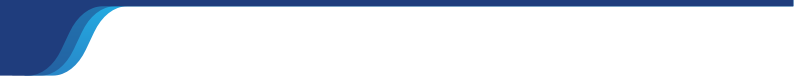 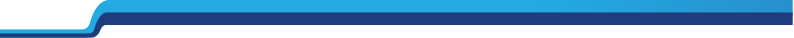 湖南工艺美术职业学院游戏艺术设计专业技能考核题库本套题库分为三大模块，分别为2D游戏原画设计、3D游戏模型游戏设计、3D游戏动画制作。2D游戏原画设计共计20套题；3D游戏模型设计共计16套题；3D游戏动画制作共计10套题。一、2D游戏原画设计模块1.试题编号：1-1: 根据下图进行临摹。所用软件可选择Adobe Photoshop、Sai等。突出角色性格，主体元素清晰合理，符合整体风格要求。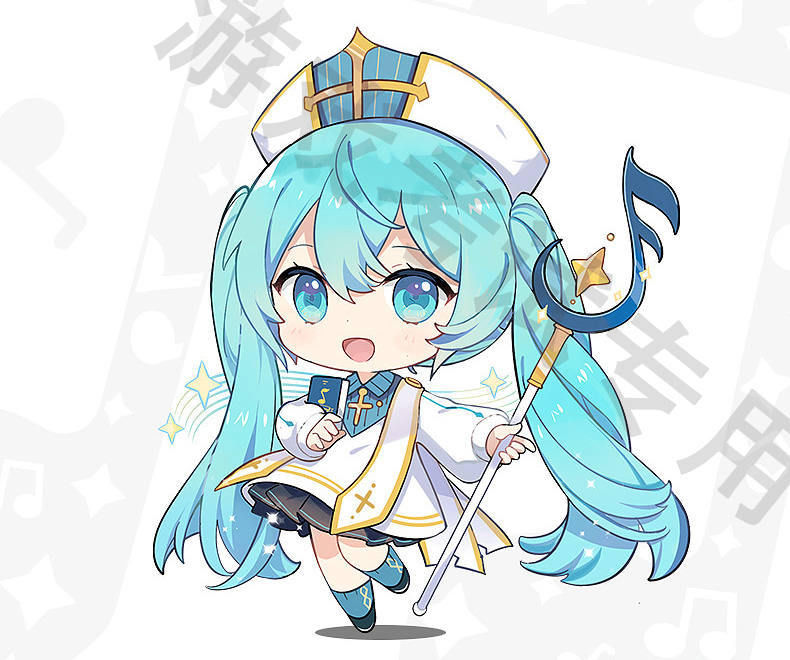 （1）任务描述1、绘制技法运用基本得当，整体效果好。 2、呼应整体风格，材质搭配成熟，色块区分明朗，材质刻画清晰，辨识度高。 3、色彩搭配合理，通过Pose展现人物个性，形体结构准确，动作能表现角色性格。4、图片长宽为1920*1280，分辨率为150dpi，色彩模式为RGB模式，导出格式为JPG格式。考生请将完成的文件以姓名和学号命名，并存放在指定的文件夹里。 （2）实施条件（3）考核时量：180分钟（4）评分细则2.试题编号：1-2:根据下图进行临摹。所用软件可选择Adobe Photoshop、Sai等。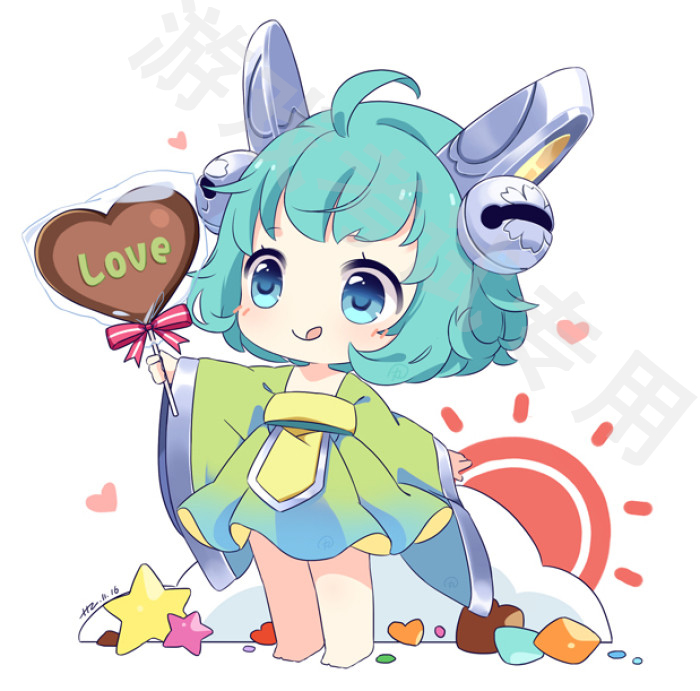 （1）任务描述1、绘制技法运用基本得当，整体效果好。 2、呼应整体风格，材质搭配成熟，色块区分明朗，材质刻画清晰，辨识度高。 3、色彩搭配合理，通过Pose展现人物个性，形体结构准确，动作能表现角色性格。4、图片长宽为1920*1280，分辨率为150dpi，色彩模式为RGB模式，导出格式为JPG格式。考生请将完成的文件以姓名和学号命名，并存放在指定的文件夹里。 （2）实施条件（3）考核时量：180分钟（4）评分细则3.试题编号：1-3：根据下图进行临摹。所用软件可选择Adobe Photoshop、Sai等。主体元素清晰合理，符合整体风格要求。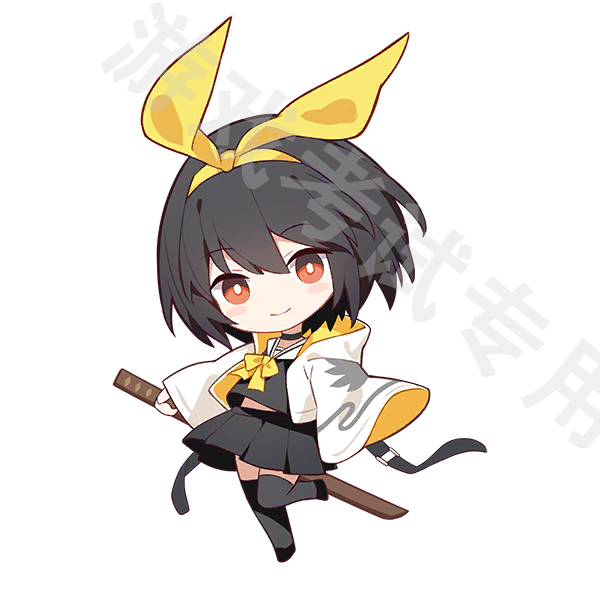 （1）任务描述1、绘制技法运用基本得当，整体效果好。 2、呼应整体风格，材质搭配成熟，色块区分明朗，材质刻画清晰，辨识度高。 3、色彩搭配合理，通过Pose展现人物个性，形体结构准确，动作能表现角色性格。4、图片长宽为1920*1280，分辨率为150dpi，色彩模式为RGB模式，导出格式为JPG格式。考生请将完成的文件以姓名和学号命名，并存放在指定的文件夹里。 （2）实施条件（3）考核时量：180分钟（4）评分细则4.试题编号：1-4：根据下图进行临摹。所用软件可选择Adobe Photoshop、Sai等。主体元素清晰合理，符合整体风格要求。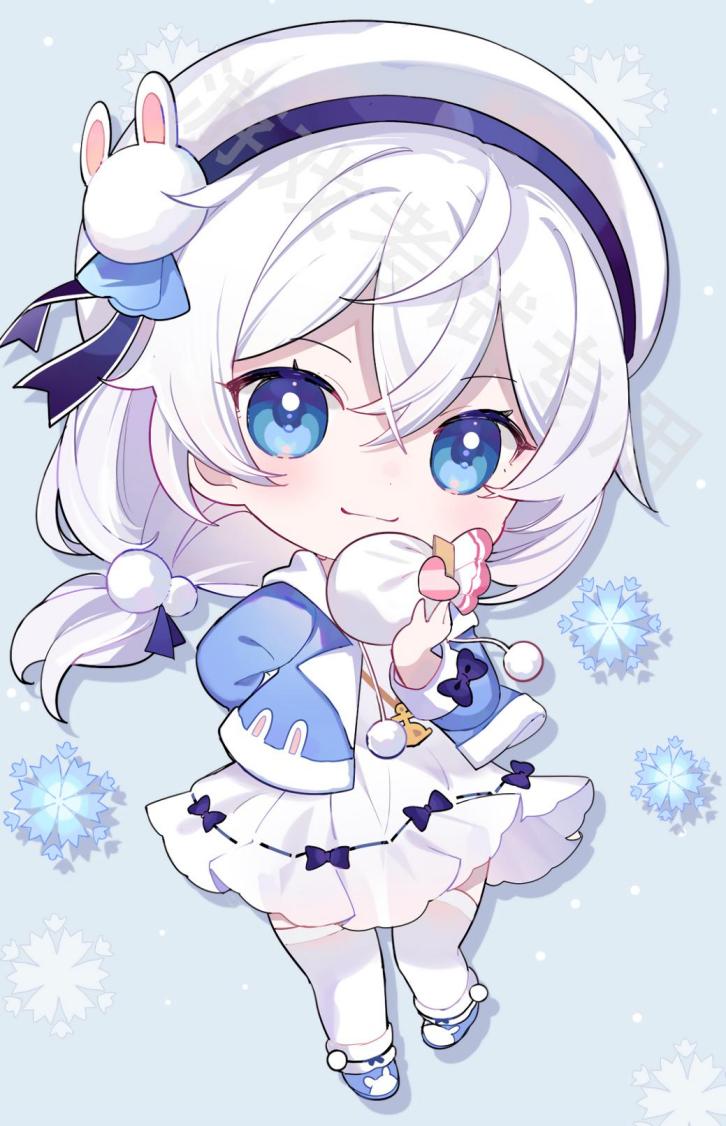 （1）任务描述1、绘制技法运用基本得当，整体效果好。 2、呼应整体风格，材质搭配成熟，色块区分明朗，材质刻画清晰，辨识度高。 3、色彩搭配合理，通过Pose展现人物个性，形体结构准确，动作能表现角色性格。4、图片长宽为1920*1280，分辨率为150dpi，色彩模式为RGB模式，导出格式为JPG格式。考生请将完成的文件以姓名和学号命名，并存放在指定的文件夹里。 （2）实施条件（3）考核时量：180分钟（4）评分细则5.试题编号：1-5：根据下图进行临摹。所用软件可选择Adobe Photoshop、Sai等。主体元素清晰合理，符合整体风格要求。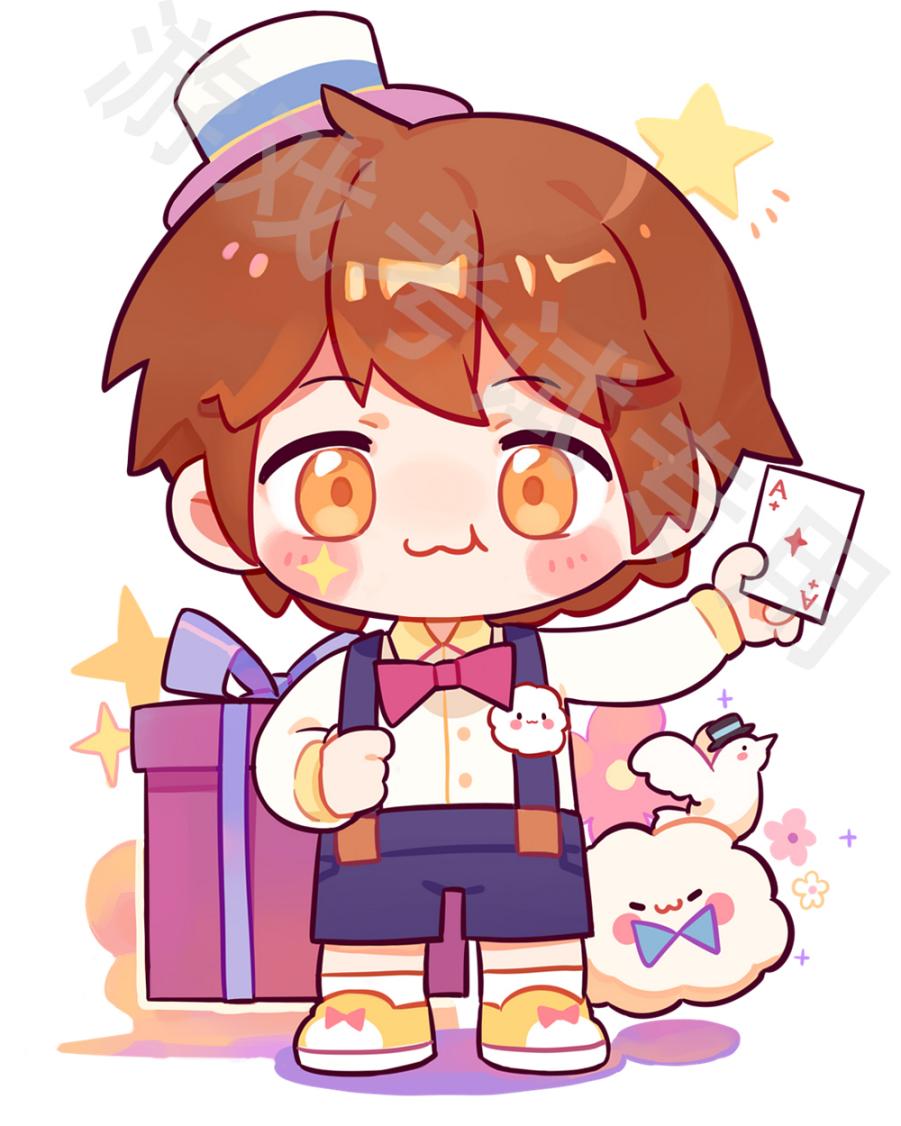 （1）任务描述1、绘制技法运用基本得当，整体效果好。 2、呼应整体风格，材质搭配成熟，色块区分明朗，材质刻画清晰，辨识度高。 3、色彩搭配合理，通过Pose展现人物个性，形体结构准确，动作能表现角色性格。4、图片长宽为1920*1280，分辨率为150dpi，色彩模式为RGB模式，导出格式为JPG格式。考生请将完成的文件以姓名和学号命名，并存放在指定的文件夹里。 （2）实施条件（3）考核时量：180分钟（4）评分细则6.试题编号：1-6：根据下图进行临摹。所用软件可选择Adobe Photoshop、Sai等。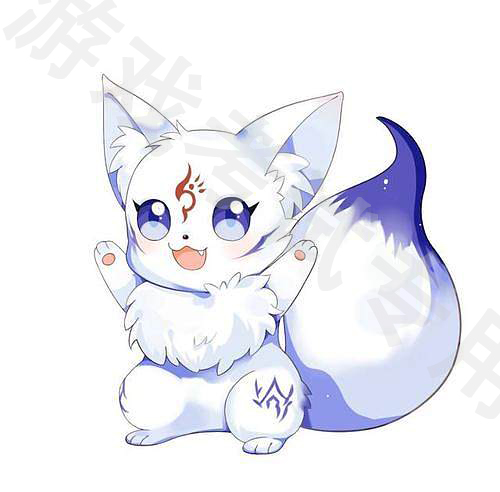 （1）任务描述1、绘制技法运用基本得当，整体效果好。 2、呼应整体风格，材质搭配成熟，色块区分明朗，材质刻画清晰，辨识度高。 3、色彩搭配合理，通过Pose展现人物个性，形体结构准确，动作能表现角色性格。4、图片长宽为1920*1280，分辨率为150dpi，色彩模式为RGB模式，导出格式为JPG格式。考生请将完成的文件以姓名和学号命名，并存放在指定的文件夹里。 （2）实施条件考核时量：180分钟（4）评分细则7.试题编号：1-7：根据下图进行临摹。所用软件可选择Adobe Photoshop、Sai等。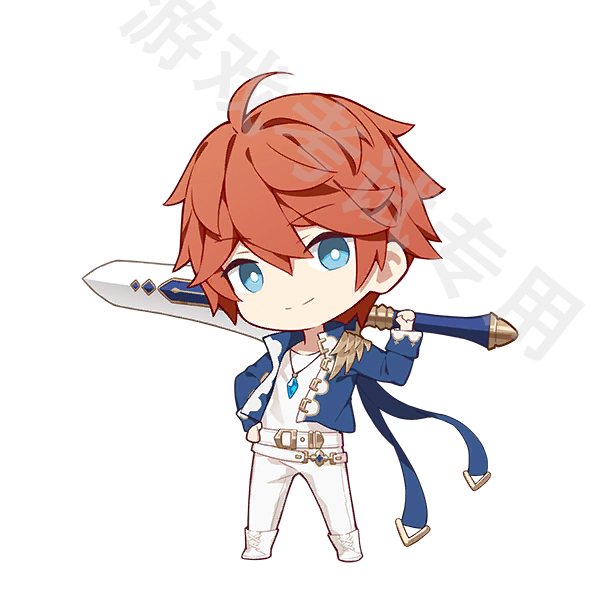 （1）任务描述1、绘制技法运用基本得当，整体效果好。 2、呼应整体风格，材质搭配成熟，色块区分明朗，材质刻画清晰，辨识度高。 3、色彩搭配合理，通过Pose展现人物个性，形体结构准确，动作能表现角色性格。4、图片长宽为1920*1280，分辨率为150dpi，色彩模式为RGB模式，导出格式为JPG格式。考生请将完成的文件以姓名和学号命名，并存放在指定的文件夹里。 （2）实施条件（3）考核时量：180分钟（4）评分细则8.试题编号：1-8：根据下图进行临摹。所用软件可选择Adobe Photoshop、Sai等。主体元素清晰合理，符合整体风格要求。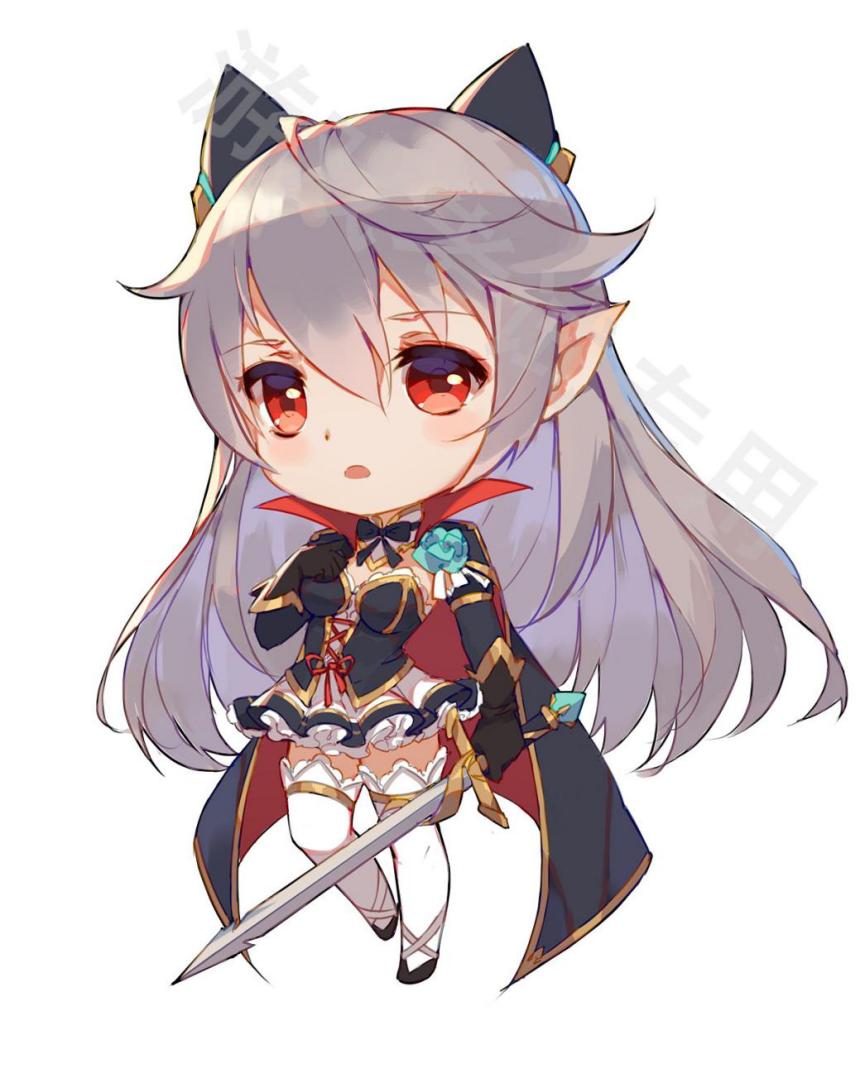 （1）任务描述1、绘制技法运用基本得当，整体效果好。 2、呼应整体风格，材质搭配成熟，色块区分明朗，材质刻画清晰，辨识度高。 3、色彩搭配合理，通过Pose展现人物个性，形体结构准确，动作能表现角色性格。4、图片长宽为1920*1280，分辨率为150dpi，色彩模式为RGB模式，导出格式为JPG格式。考生请将完成的文件以姓名和学号命名，并存放在指定的文件夹里。 （2）实施条件（3）考核时量：180分钟（4）评分细则9.试题编号：1-9：根据下图进行临摹。所用软件可选择Adobe Photoshop、Sai等。主体元素清晰合理，符合整体风格要求。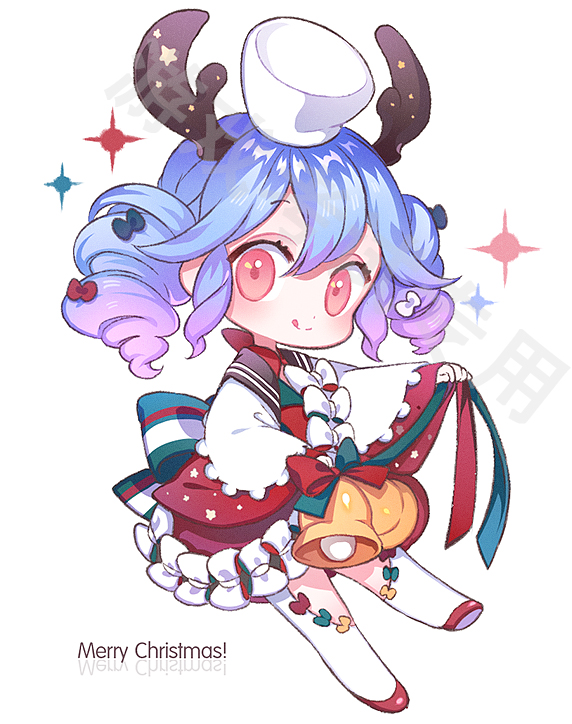 （1）任务描述1、绘制技法运用基本得当，整体效果好。 2、呼应整体风格，材质搭配成熟，色块区分明朗，材质刻画清晰，辨识度高。 3、色彩搭配合理，通过Pose展现人物个性，形体结构准确，动作能表现角色性格。4、图片长宽为1920*1280，分辨率为150dpi，色彩模式为RGB模式，导出格式为JPG格式。考生请将完成的文件以姓名和学号命名，并存放在指定的文件夹里。 （2）实施条件（3）考核时量：180分钟（4）评分细则10.试题编号：1-10：根据下图进行临摹。所用软件可选择Adobe Photoshop、Sai等。主体元素清晰合理，符合整体风格要求。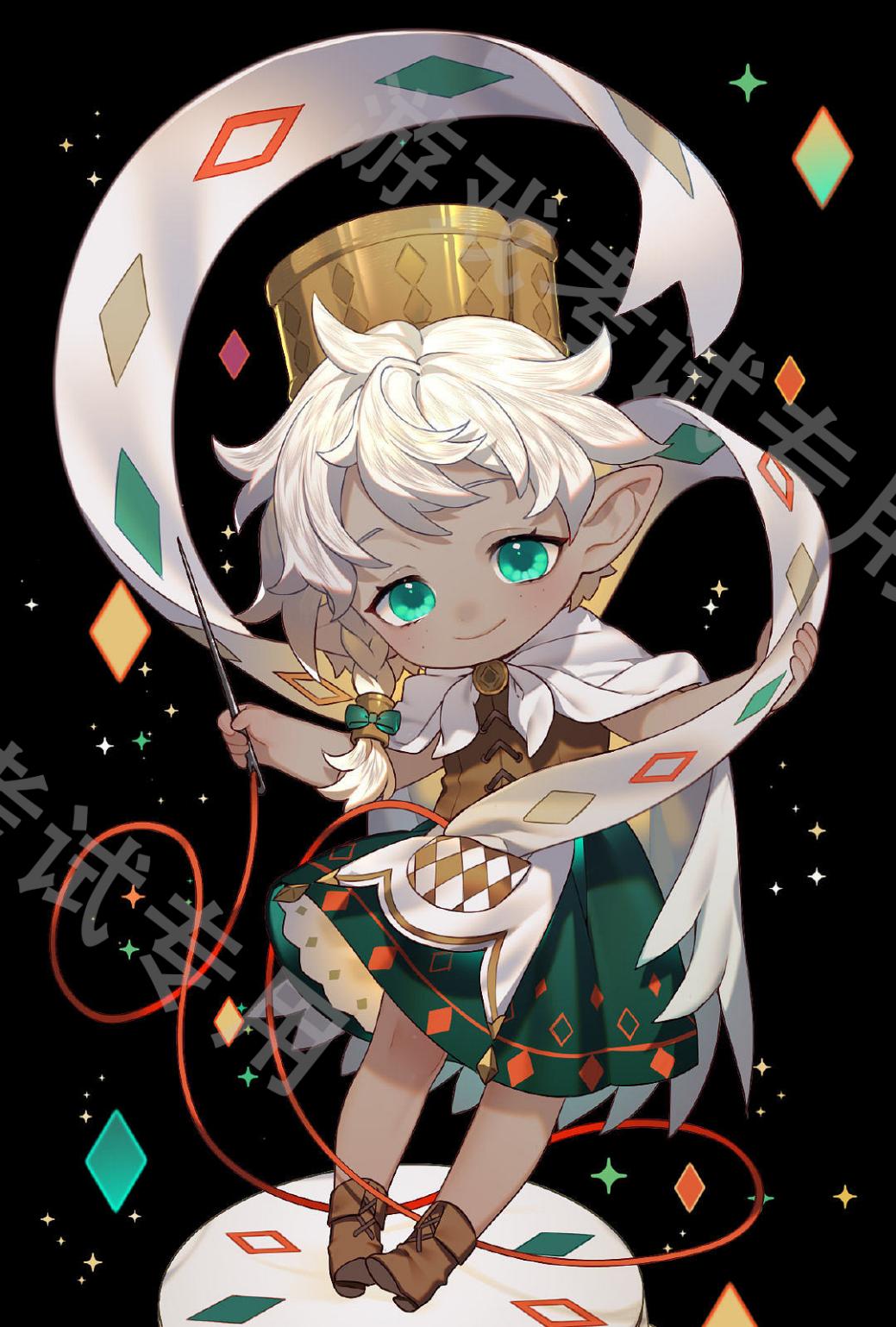 （1）任务描述1、绘制技法运用基本得当，整体效果好。 2、呼应整体风格，材质搭配成熟，色块区分明朗，材质刻画清晰，辨识度高。 3、色彩搭配合理，通过Pose展现人物个性，形体结构准确，动作能表现角色性格。4、图片长宽为1920*1280，分辨率为150dpi，色彩模式为RGB模式，导出格式为JPG格式。考生请将完成的文件以姓名和学号命名，并存放在指定的文件夹里。 （2）实施条件（3）考核时量：180分钟（4）评分细则11.试题编号：1-11：根据下图进行临摹。所用软件可选择Adobe Photoshop、Sai等。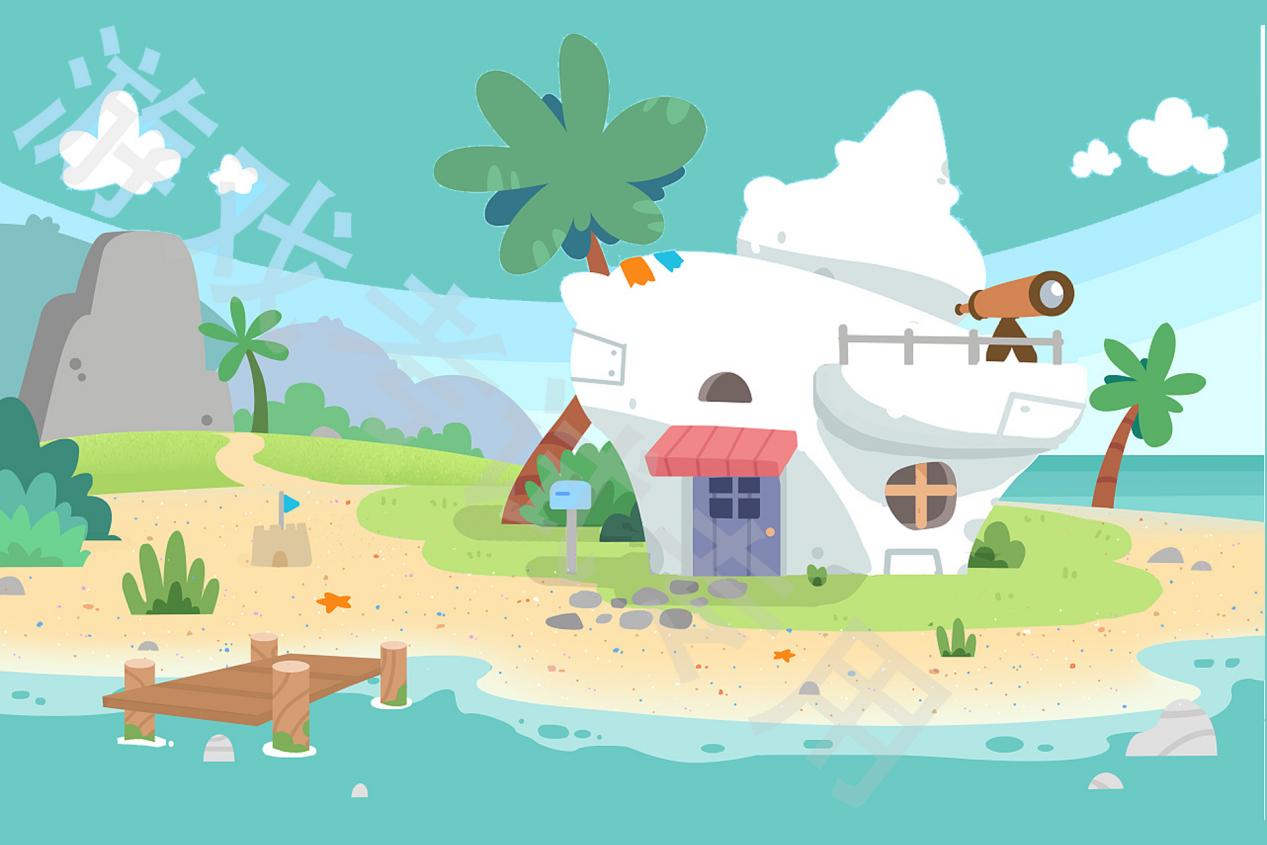 （1）任务描述1、能根据文字描述进行游戏场景原画临摹。2、具备有扎实的美术绘画基础，光影表达能力、手绘能力、素描造型能力、色彩控制力和完整构图能力强。3、图片长宽为1920*1280，分辨率为150dpi，色彩模式为RGB模式，导出格式为JPG格式。考生请将完成的文件以姓名和学号命名，并存放在指定的文件夹里。 （2）实施条件（3）考核时量：180分钟（4）评分细则12.试题编号：1-12：根据下图进行临摹。所用软件可选择Adobe Photoshop、Sai等。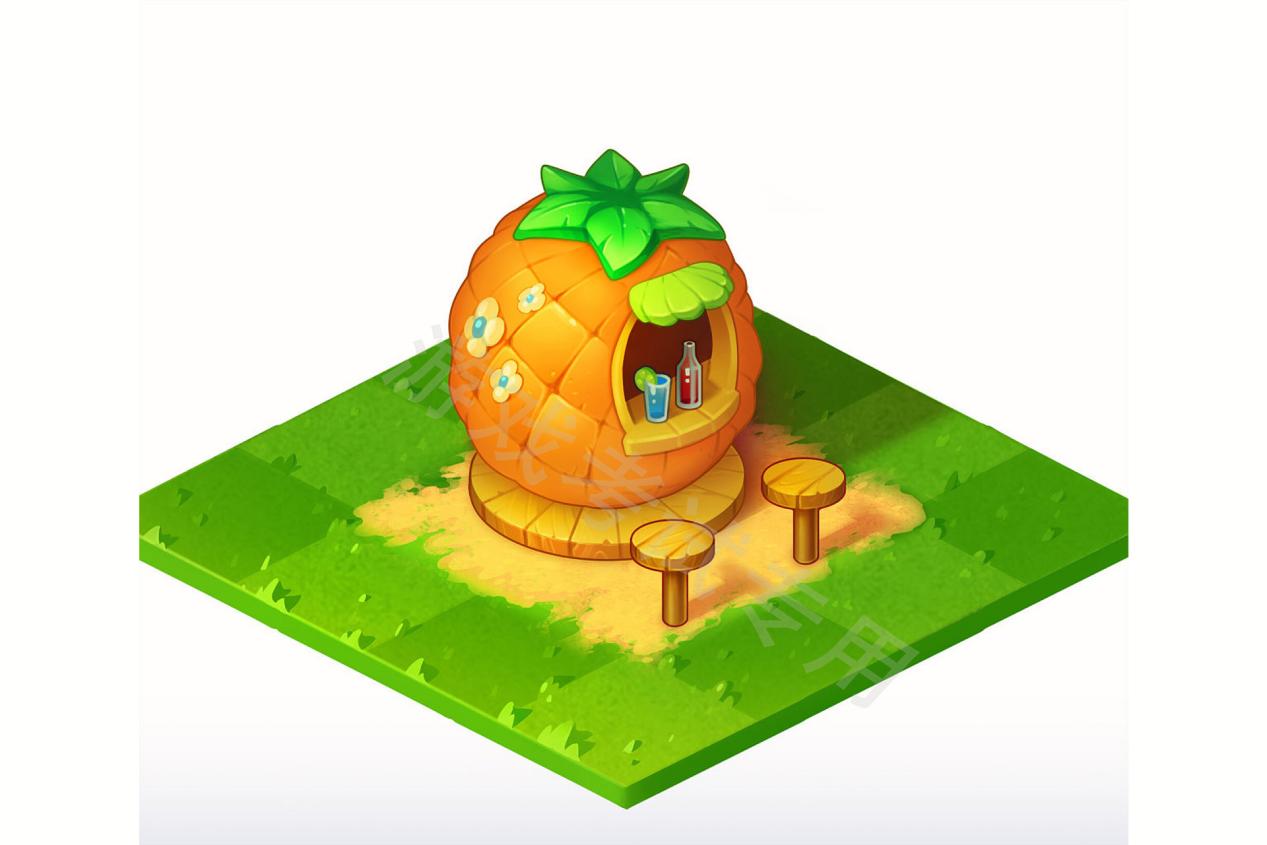 （1）任务描述1、能根据文字描述进行游戏场景原画临摹。2、具备有扎实的美术绘画基础，光影表达能力、手绘能力、素描造型能力、色彩控制力和完整构图能力强。3、图片长宽为1920*1280，分辨率为150dpi，色彩模式为RGB模式，导出格式为JPG格式。考生请将完成的文件以姓名和学号命名，并存放在指定的文件夹里。 （2）实施条件（3）考核时量：180分钟（4）评分细则13.试题编号：1-13：根据下图进行临摹。所用软件可选择Adobe Photoshop、Sai等。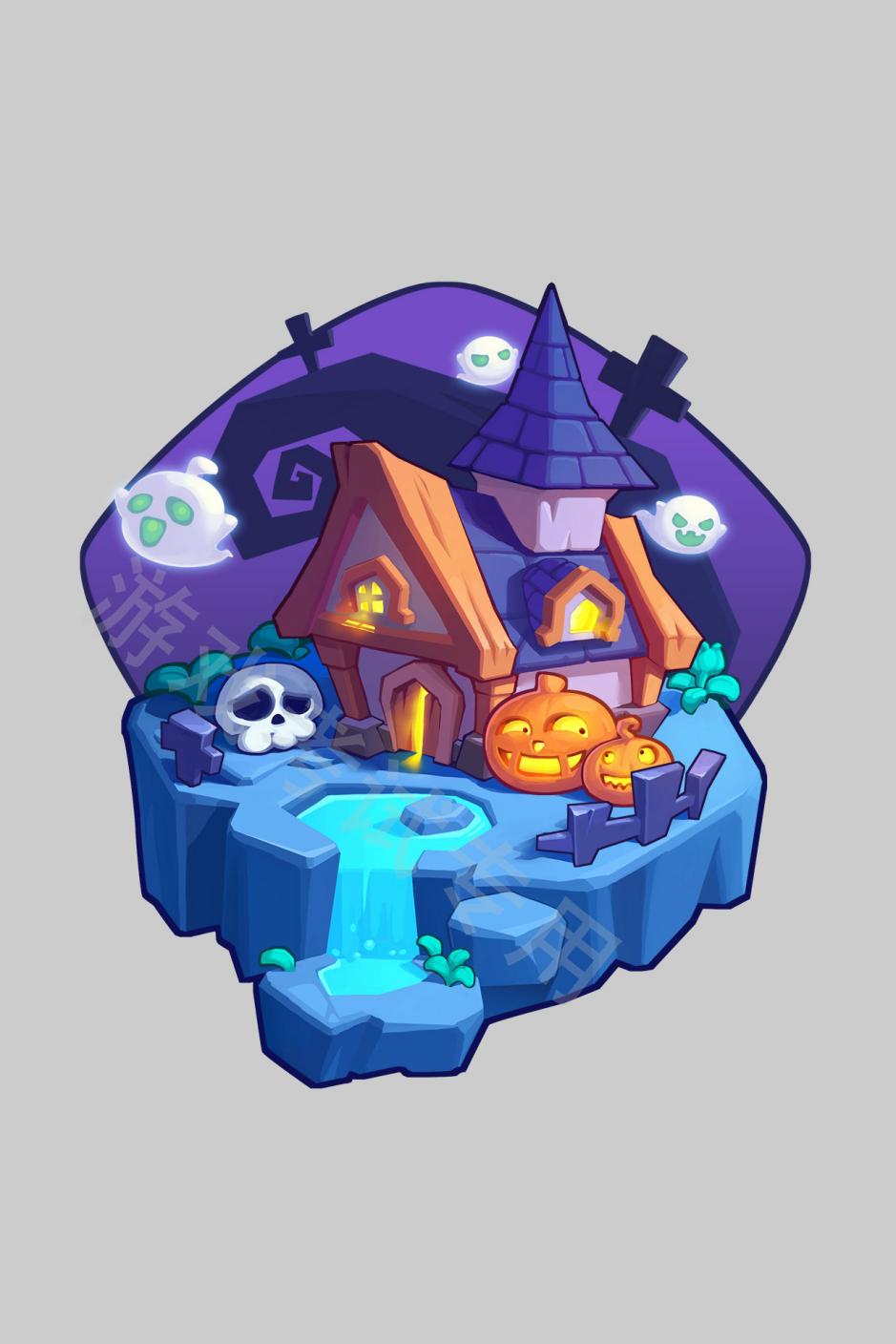 （1）任务描述1、能根据文字描述进行游戏场景原画临摹。2、具备有扎实的美术绘画基础，光影表达能力、手绘能力、素描造型能力、色彩控制力和完整构图能力强。3、图片长宽为1920*1280，分辨率为150dpi，色彩模式为RGB模式，导出格式为JPG格式。考生请将完成的文件以姓名和学号命名，并存放在指定的文件夹里。 （2）实施条件（3）考核时量：180分钟（4）评分细则14.试题编号：1-14：根据下图进行临摹。所用软件可选择Adobe Photoshop、Sai等。完成场景原画绘制。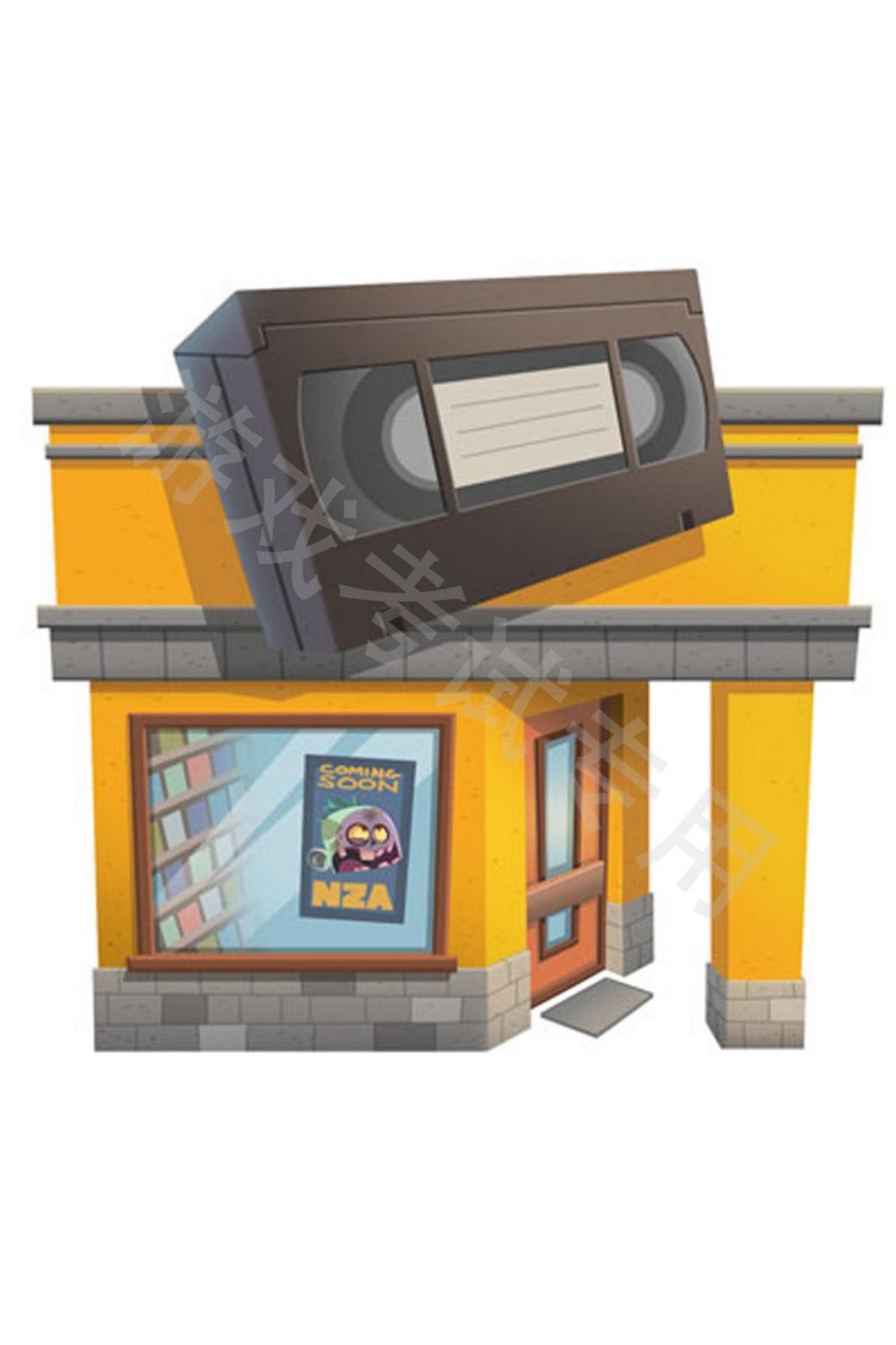 （1）任务描述1、能根据文字描述进行游戏场景原画临摹。2、具备有扎实的美术绘画基础，光影表达能力、手绘能力、素描造型能力、色彩控制力和完整构图能力强。3、图片长宽为1920*1280，分辨率为150dpi，色彩模式为RGB模式，导出格式为JPG格式。考生请将完成的文件以姓名和学号命名，并存放在指定的文件夹里。 （2）实施条件（3）考核时量：180分钟（4）评分细则15.试题编号：1-15：根据下图进行临摹。所用软件可选择Adobe Photoshop、Sai等。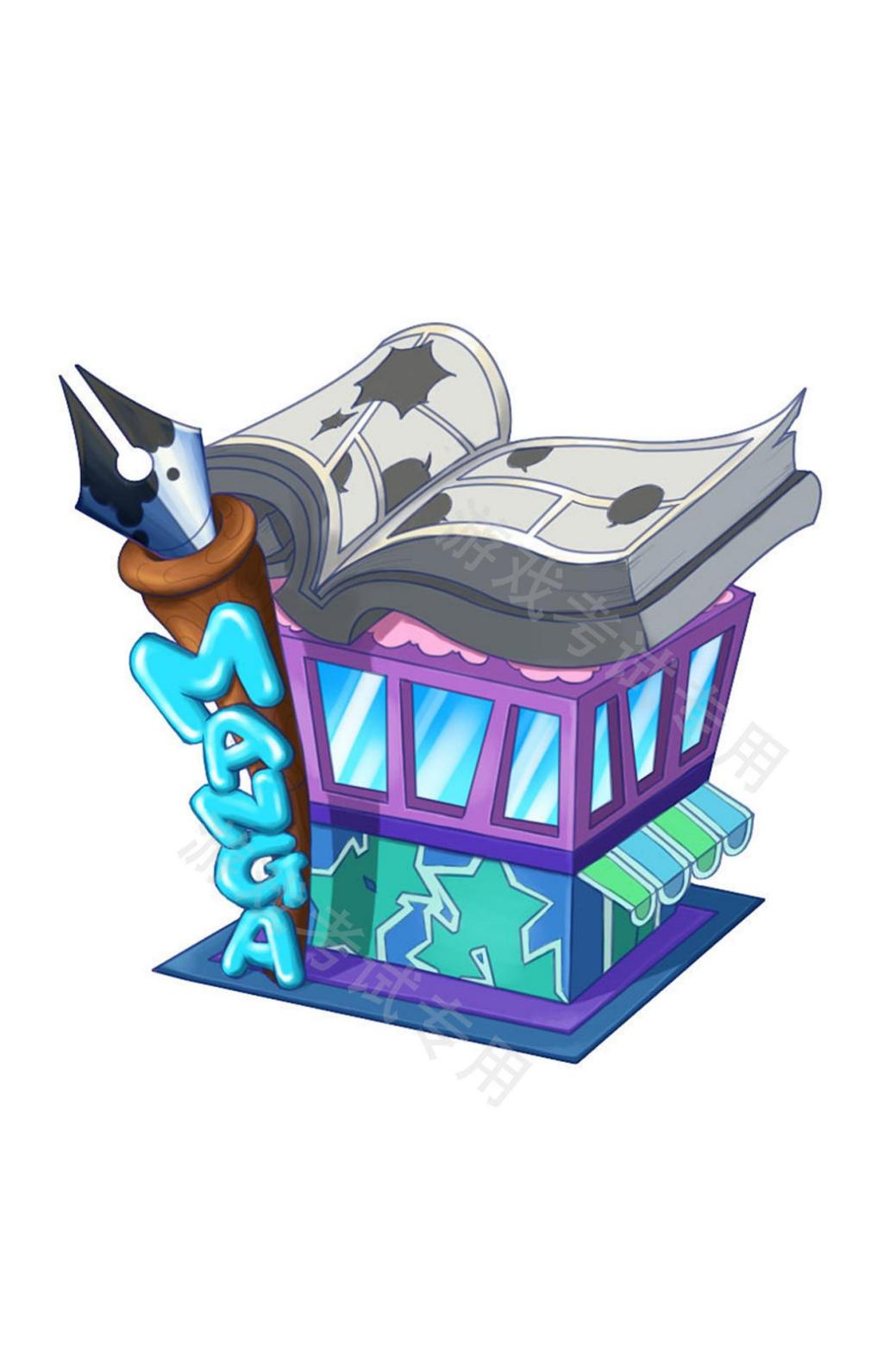 （1）任务描述1、能根据文字描述进行游戏场景原画临摹。2、具备有扎实的美术绘画基础，光影表达能力、手绘能力、素描造型能力、色彩控制力和完整构图能力强。3、图片长宽为1920*1280，分辨率为150dpi，色彩模式为RGB模式，导出格式为JPG格式。考生请将完成的文件以姓名和学号命名，并存放在指定的文件夹里。 （2）实施条件（3）考核时量：180分钟（4）评分细则16.试题编号：1-16：根据下图进行临摹。所用软件可选择Adobe Photoshop、Sai等。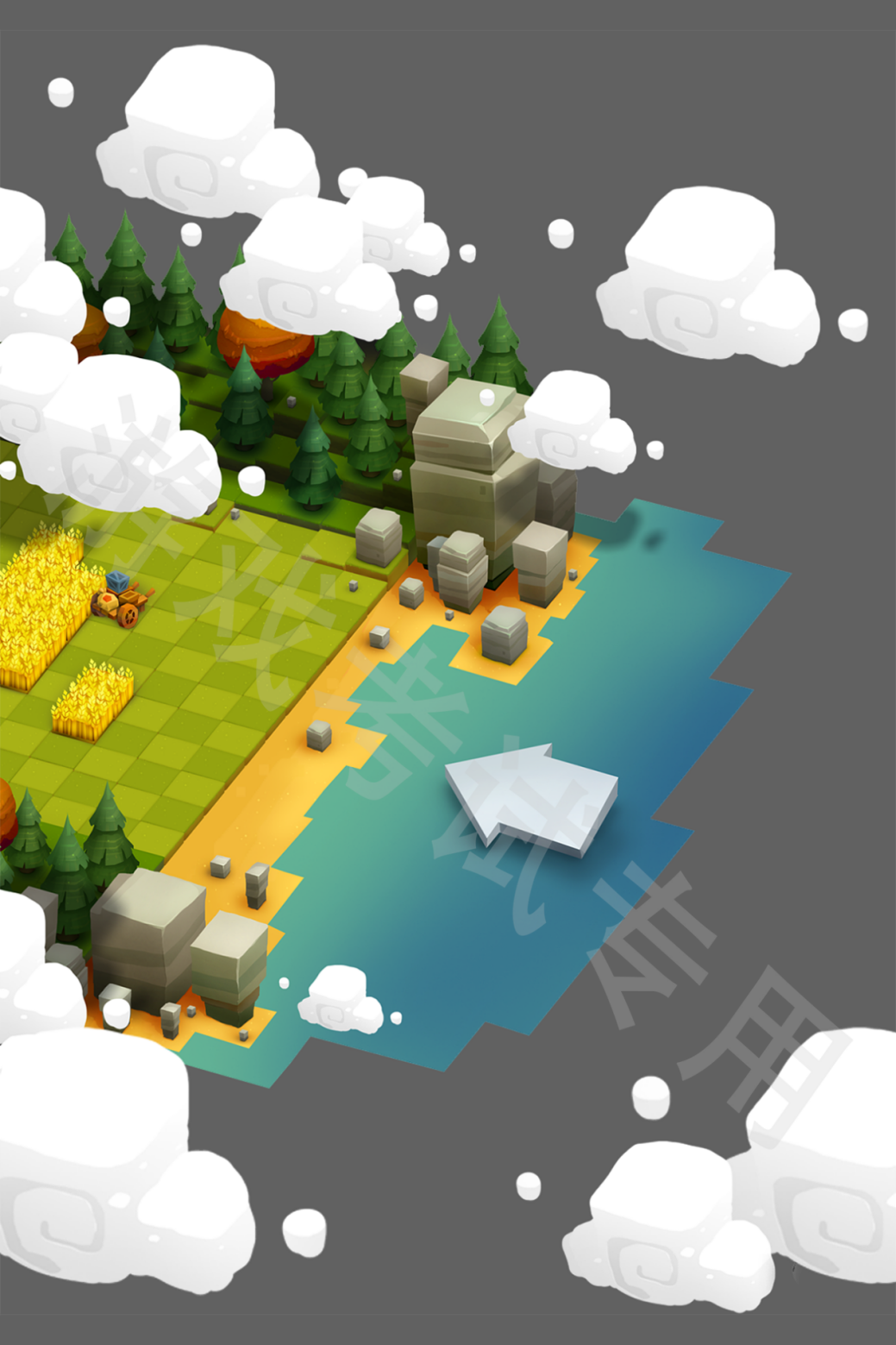 （1）任务描述1、能根据文字描述进行游戏场景原画临摹。2、具备有扎实的美术绘画基础，光影表达能力、手绘能力、素描造型能力、色彩控制力和完整构图能力强。3、图片长宽为1920*1280，分辨率为150dpi，色彩模式为RGB模式，导出格式为JPG格式。考生请将完成的文件以姓名和学号命名，并存放在指定的文件夹里。 （2）实施条件（3）考核时量：180分钟（4）评分细则：17.试题编号：1-17：根据下图进行临摹。所用软件可选择Adobe Photoshop、Sai等。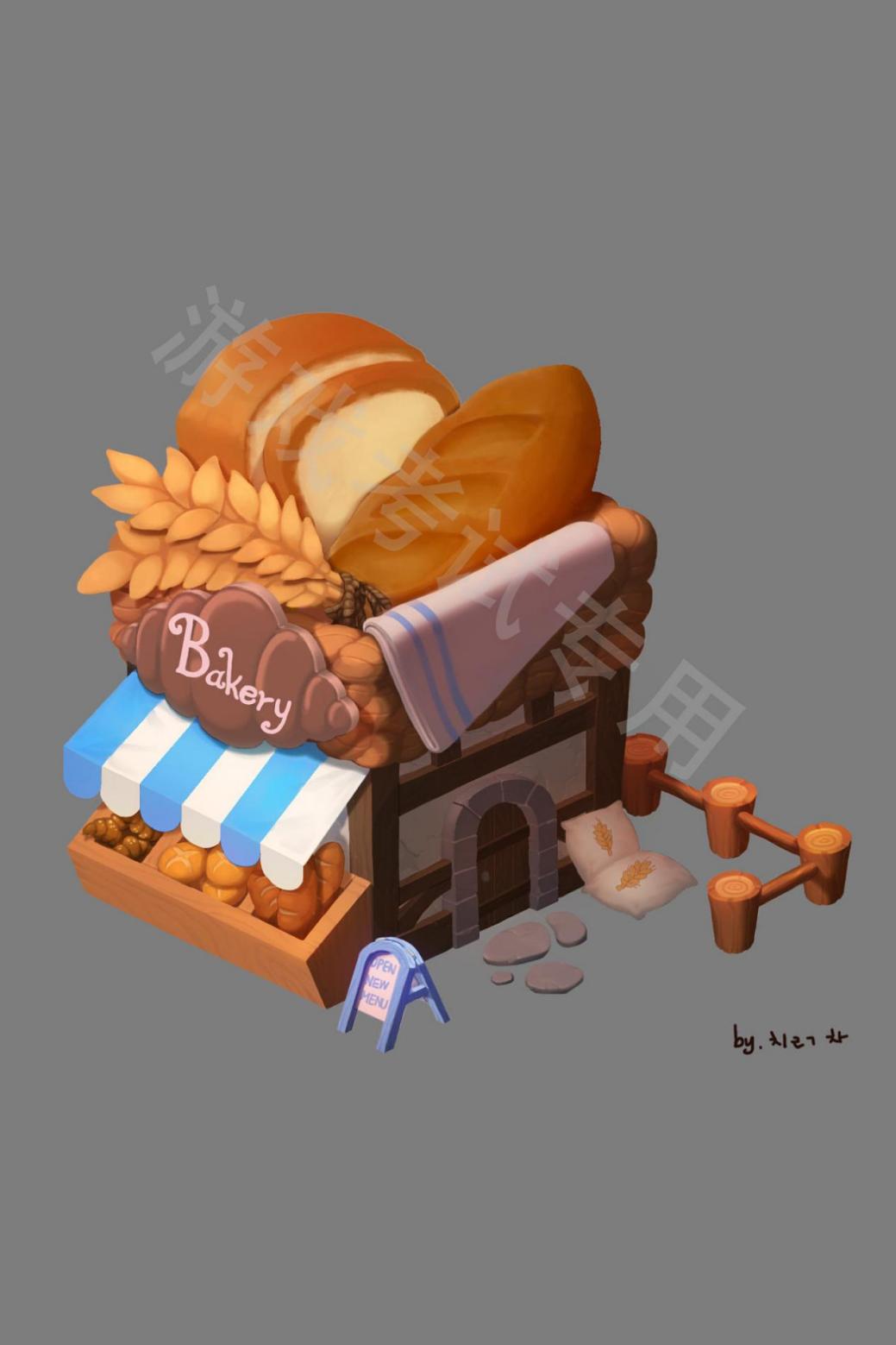 （1）任务描述1、能根据文字描述进行游戏场景原画临摹。2、具备有扎实的美术绘画基础，光影表达能力、手绘能力、素描造型能力、色彩控制力和完整构图能力强。3、图片长宽为1920*1280，分辨率为150dpi，色彩模式为RGB模式，导出格式为JPG格式。考生请将完成的文件以姓名和学号命名，并存放在指定的文件夹里。 （2）实施条件（3）考核时量：180分钟（4）评分细则18.试题编号：1-18：根据下图进行临摹。所用软件可选择Adobe Photoshop、Sai等。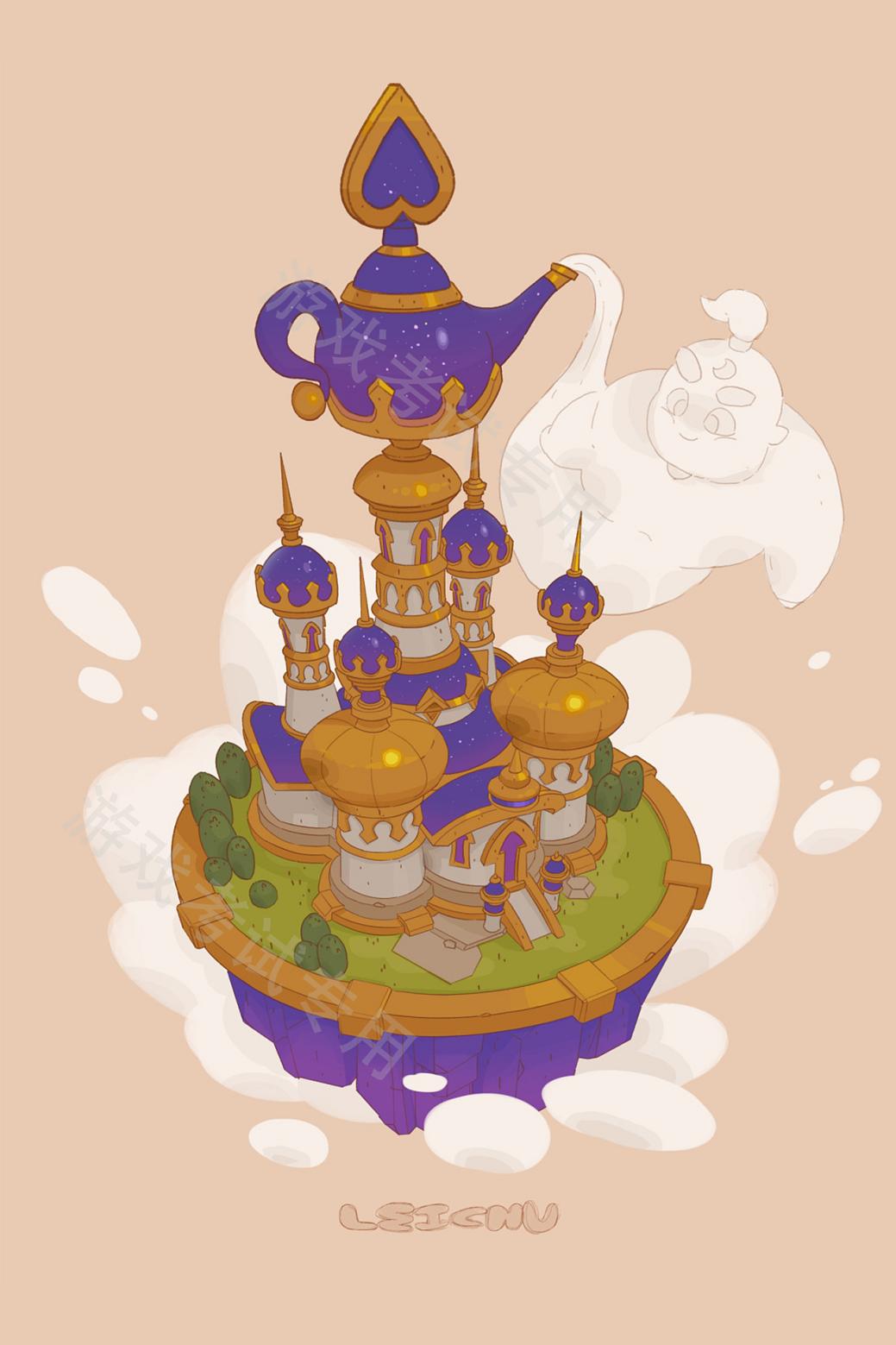 （1）任务描述1、能根据文字描述进行游戏场景原画临摹。2、具备有扎实的美术绘画基础，光影表达能力、手绘能力、素描造型能力、色彩控制力和完整构图能力强。3、图片长宽为1920*1280，分辨率为150dpi，色彩模式为RGB模式，导出格式为JPG格式。考生请将完成的文件以姓名和学号命名，并存放在指定的文件夹里。 （2）实施条件（3）考核时量：180分钟（4）评分细则19.试题编号：1-19：根据下图进行临摹。所用软件可选择Adobe Photoshop、Sai等。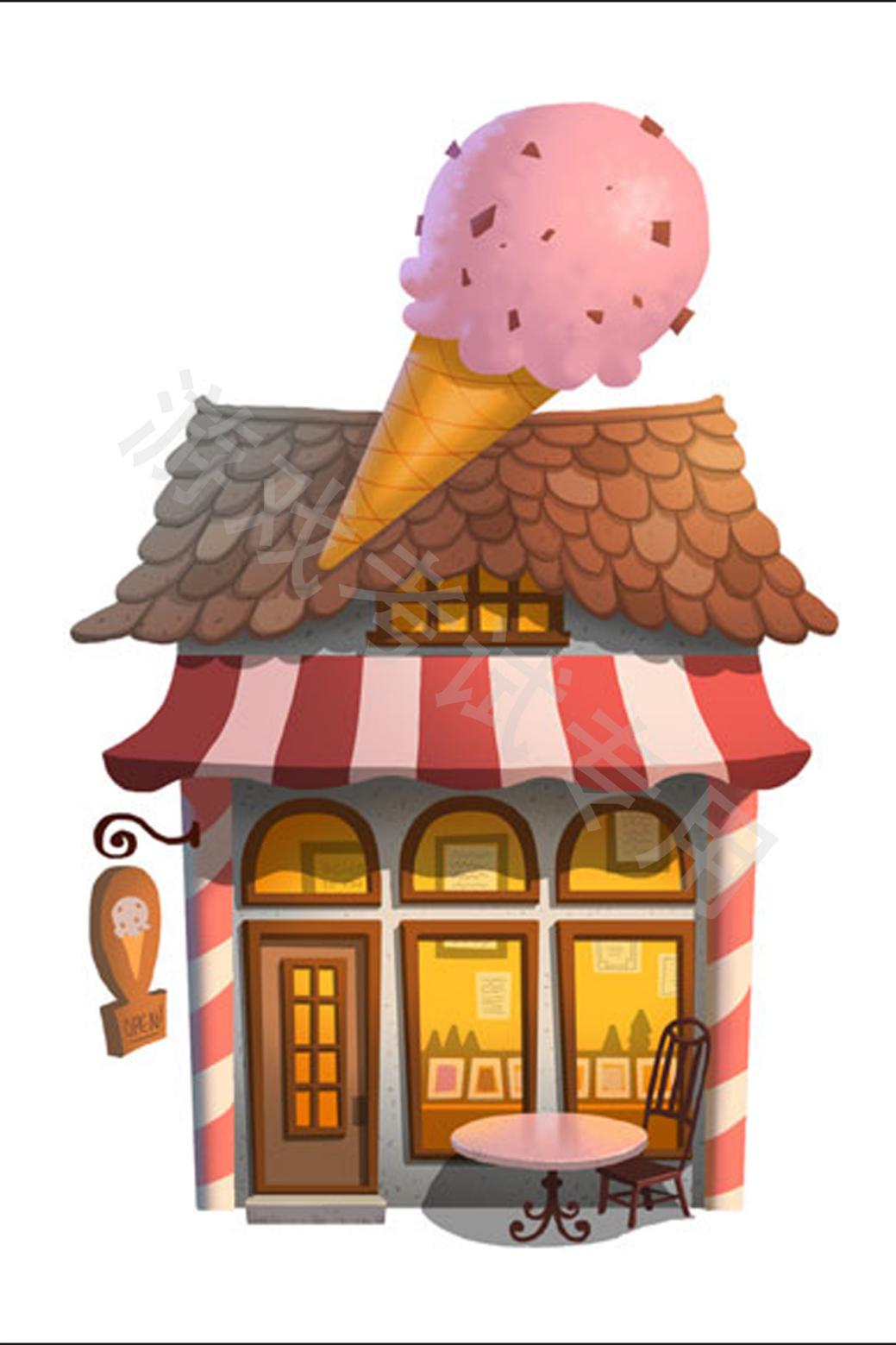 （1）任务描述1、能根据文字描述进行游戏场景原画临摹。2、具备有扎实的美术绘画基础，光影表达能力、手绘能力、素描造型能力、色彩控制力和完整构图能力强。3、图片长宽为1920*1280，分辨率为150dpi，色彩模式为RGB模式，导出格式为JPG格式。考生请将完成的文件以姓名和学号命名，并存放在指定的文件夹里。 （2）实施条件（3）考核时量：180分钟（4）评分细则20.试题编号：1-20：根据下图进行临摹。所用软件可选择Adobe Photoshop、Sai等。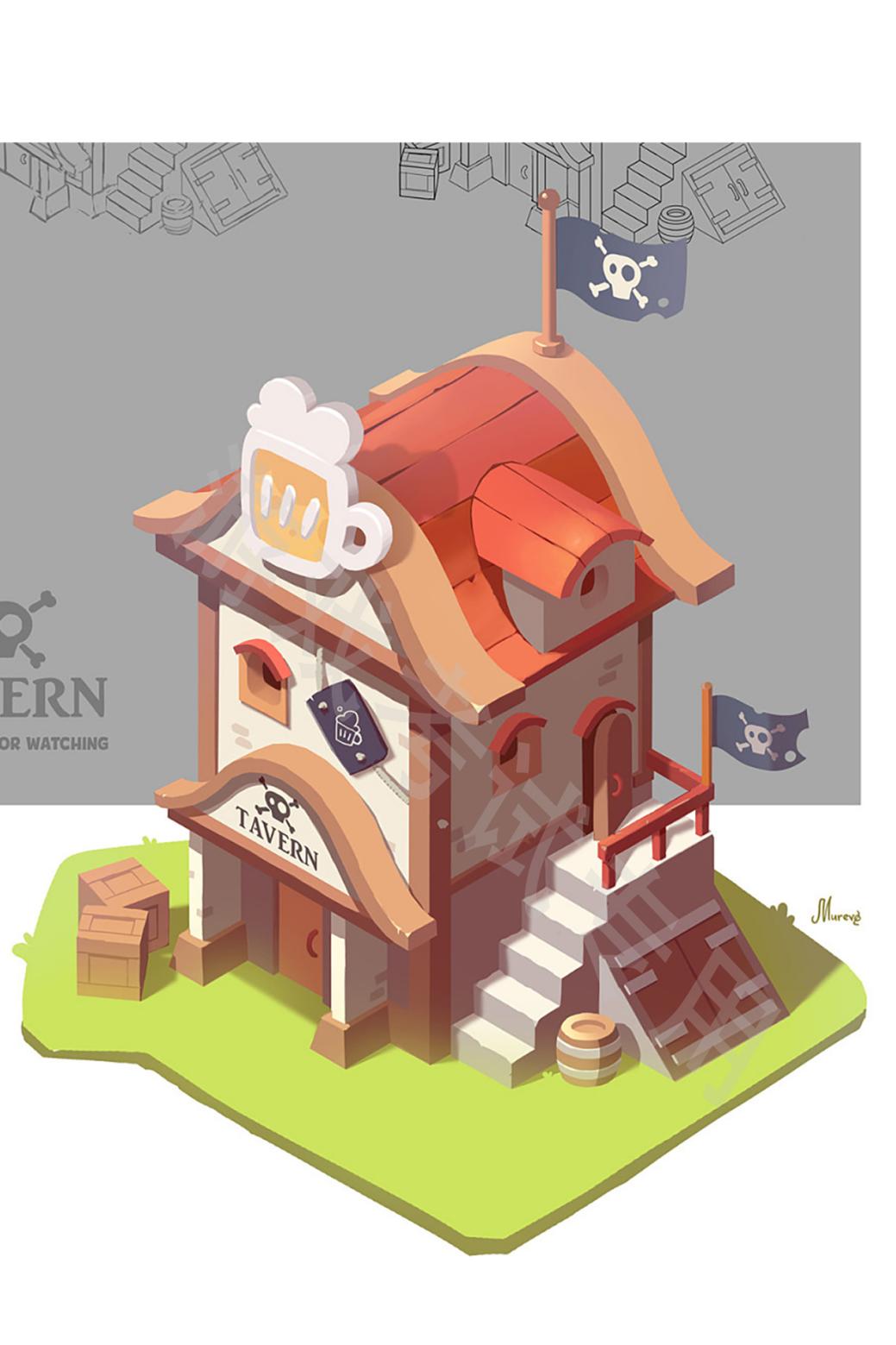 （1）任务描述1、能根据文字描述进行游戏场景原画临摹。2、具备有扎实的美术绘画基础，光影表达能力、手绘能力、素描造型能力、色彩控制力和完整构图能力强。3、图片长宽为1920*1280，分辨率为150dpi，色彩模式为RGB模式，导出格式为JPG格式。考生请将完成的文件以姓名和学号命名，并存放在指定的文件夹里。 （2）实施条件（3）考核时量：180分钟（4）评分细则二、3D游戏模型设计模块1.试题编号：2-1：请根据提供的图片，完成角色模型白模制作。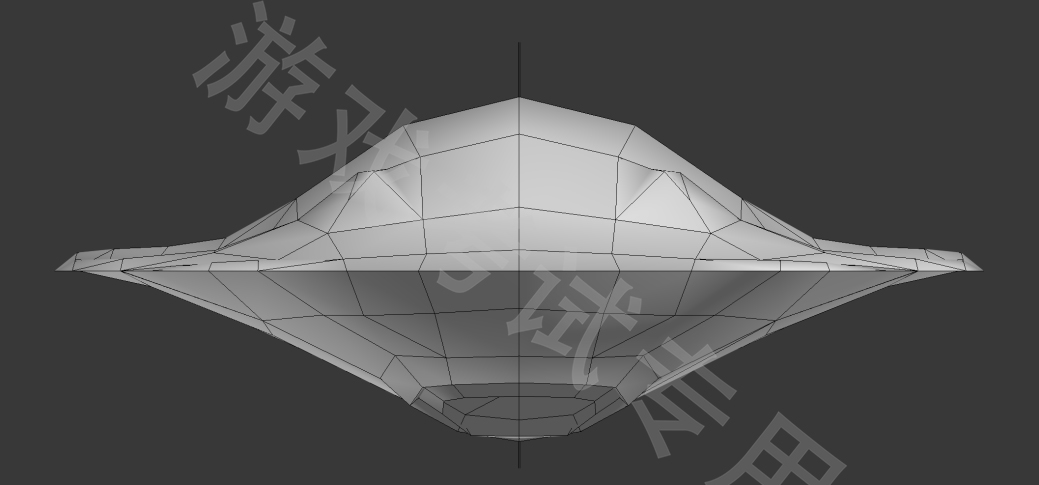 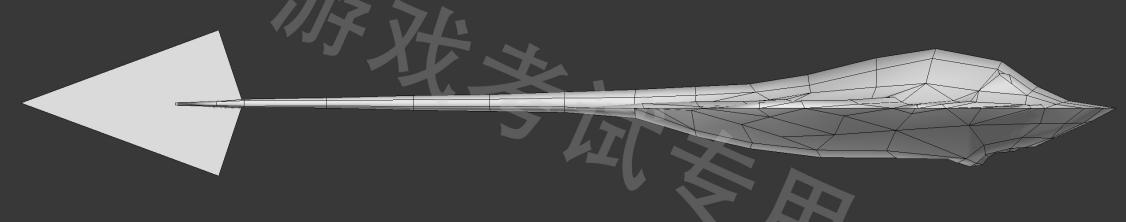 （1）任务描述1、参考提供图片进行白模制作。导出正面和正侧面视图，导出格式为JPEG。2、图片长宽为1920*1080。3、保存一个项目源文件Max，考生请将完成的文件以姓名和学号命名，并规范保存文件。（2）实施条件（3）考核时量：180分钟（4）评分细则2.试题编号：2-2：请根据提供的图片，完成角色模型白模制作。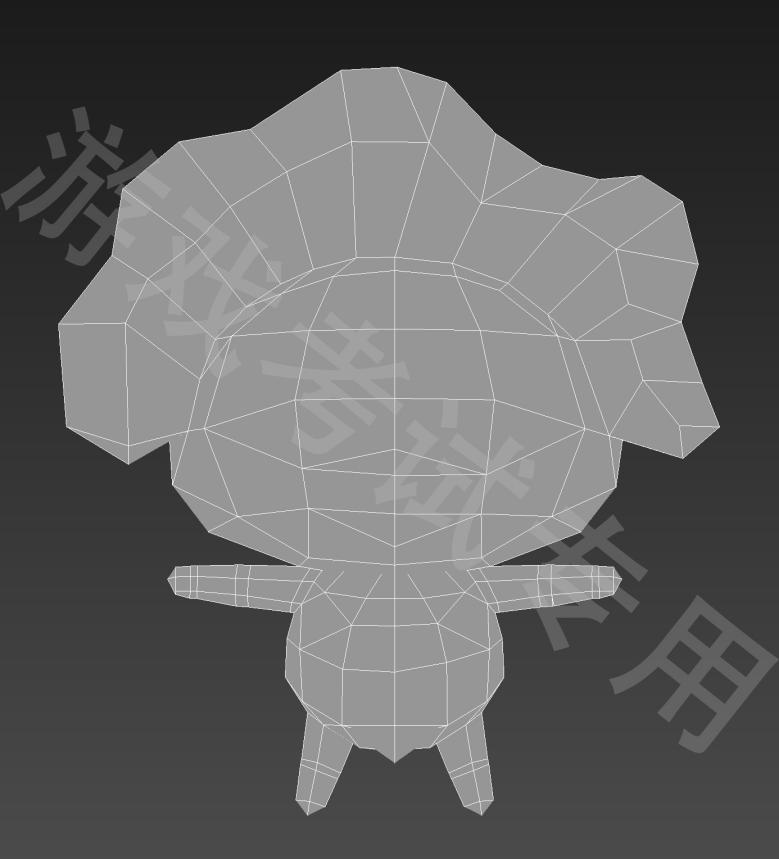 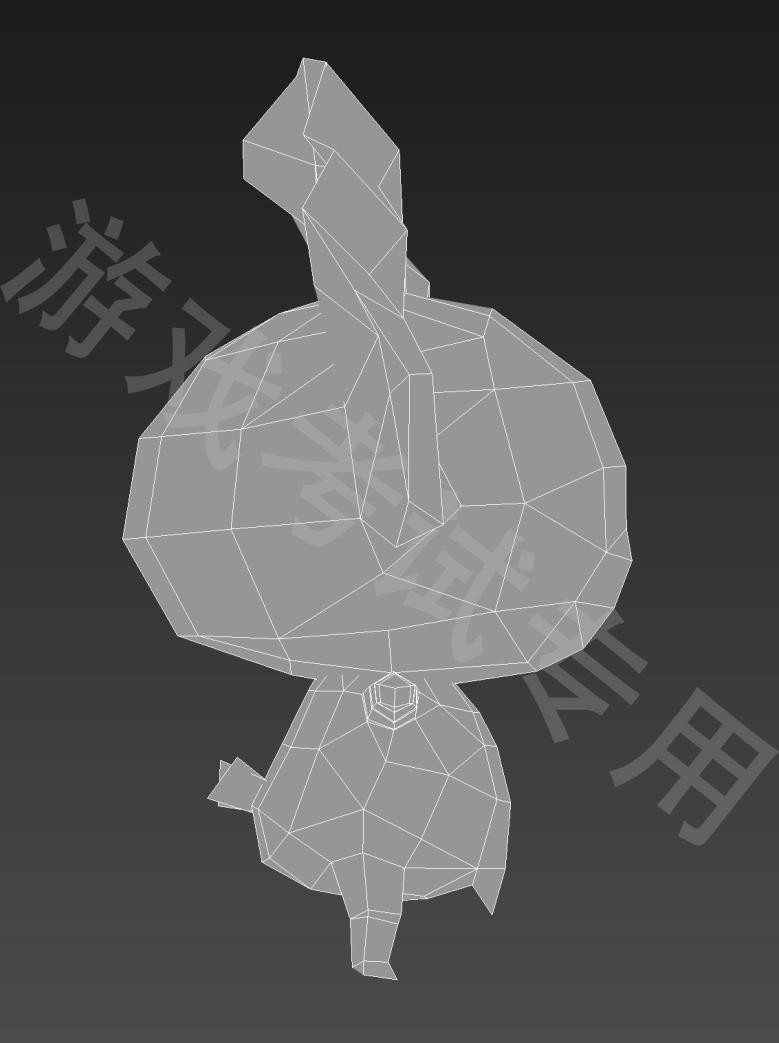 （1）任务描述1、参考提供图片进行白模制作。导出正面和正侧面视图，导出格式为JPEG。2、图片长宽为1920*1080。3、保存一个项目源文件Max，考生请将完成的文件以姓名和学号命名，并规范保存文件。（2）实施条件（3）考核时量：180分钟（4）评分细则3.试题编号：2-3：请根据提供的图片，完成角色模型白模制作。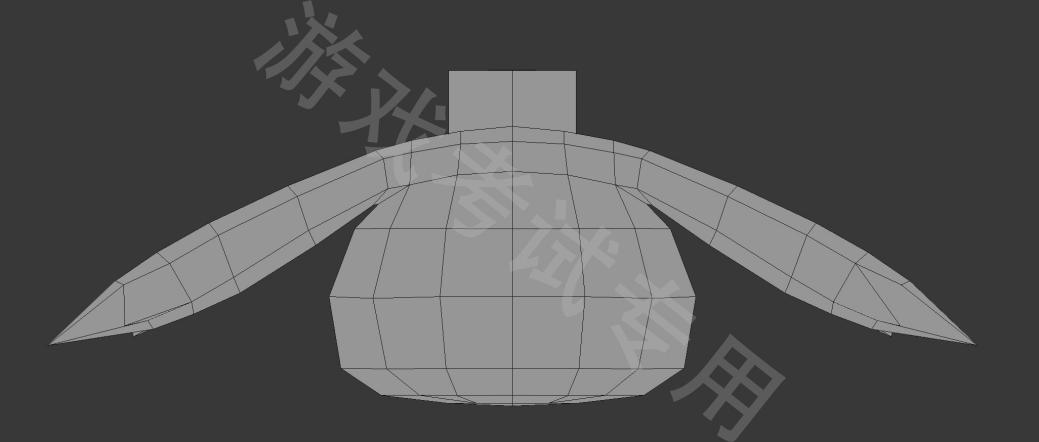 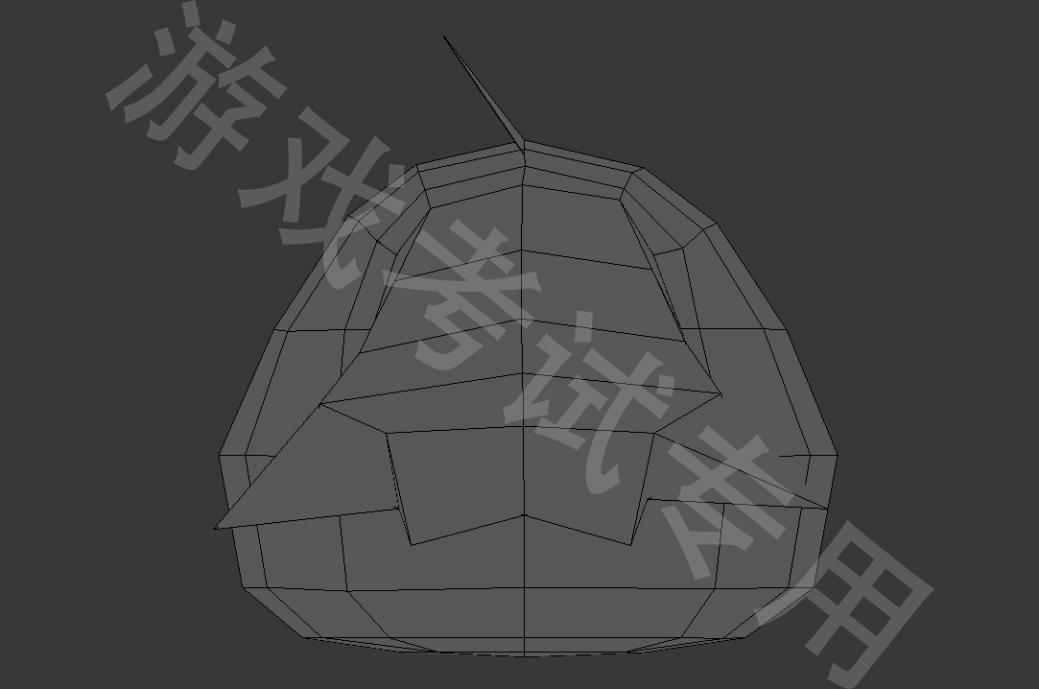 （1）任务描述1、参考提供图片进行白模制作。导出正面和正侧面视图，导出格式为JPEG。2、图片长宽为1920*1080。3、保存一个项目源文件Max，考生请将完成的文件以姓名和学号命名，并规范保存文件。（2）实施条件（3）考核时量：180分钟（4）评分细则4.试题编号：2-4：请根据提供的图片，完成角色模型白模制作。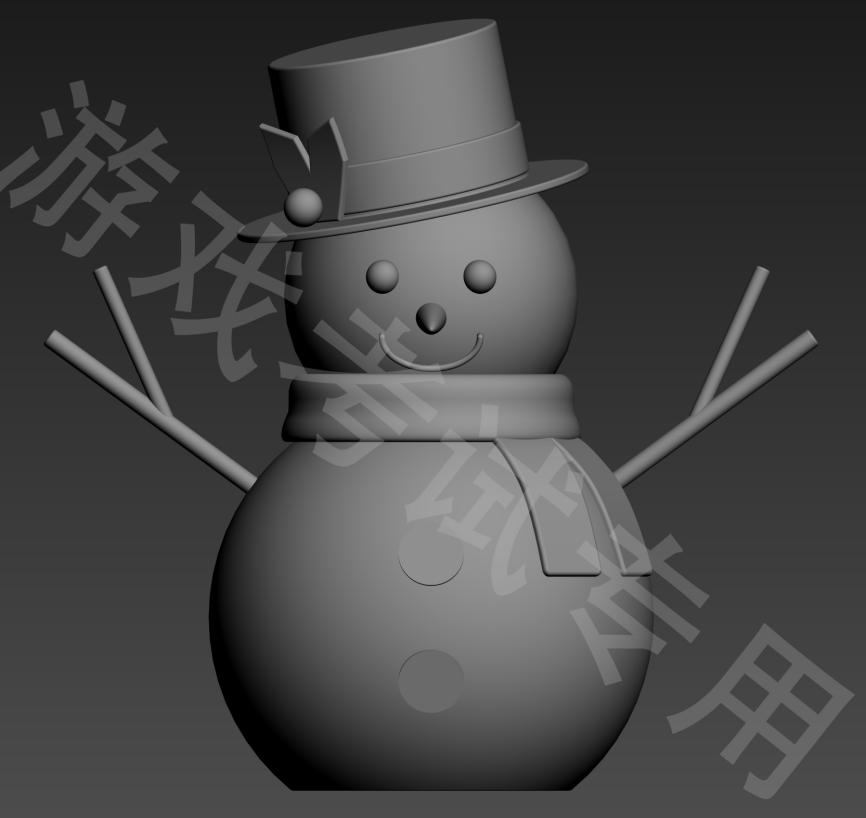 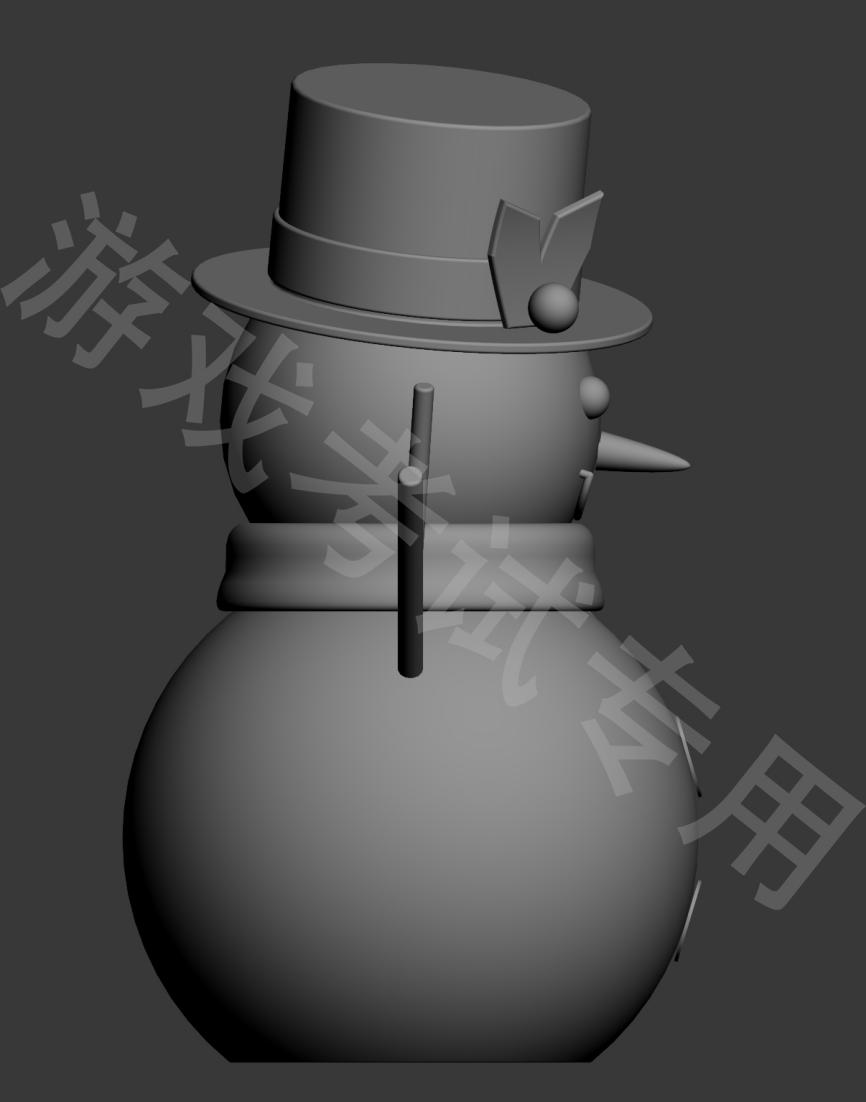 （1）任务描述1、参考提供图片进行白模制作。导出正面和正侧面视图，导出格式为JPEG。2、图片长宽为1920*1080。3、保存一个项目源文件Max，考生请将完成的文件以姓名和学号命名，并规范保存文件。（2）实施条件（3）考核时量：180分钟（4）评分细则5.试题编号：2-5：请根据提供的图片，完成角色模型白模制作。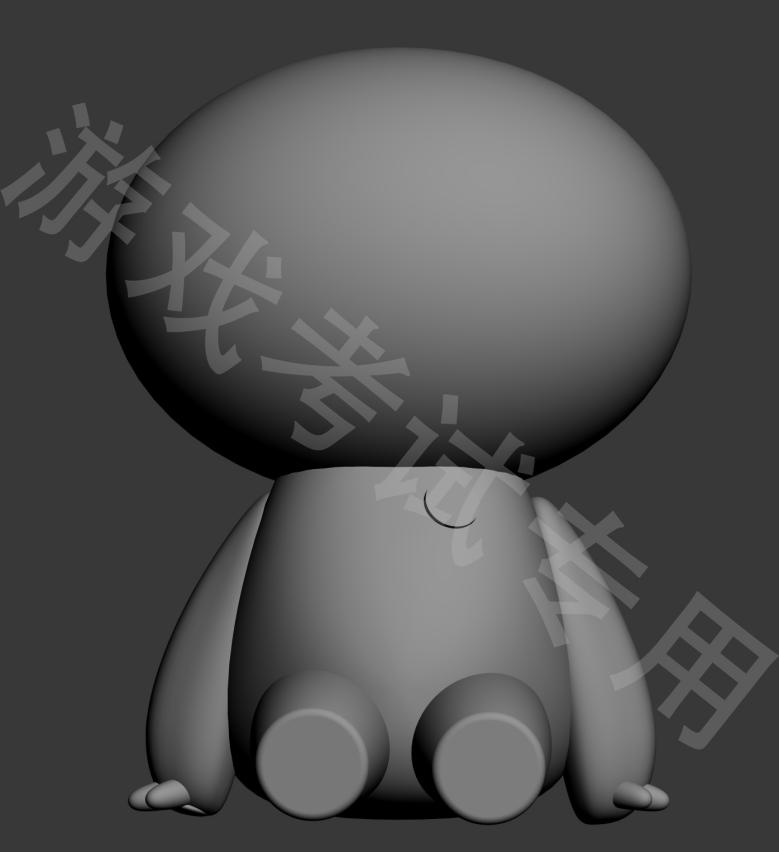 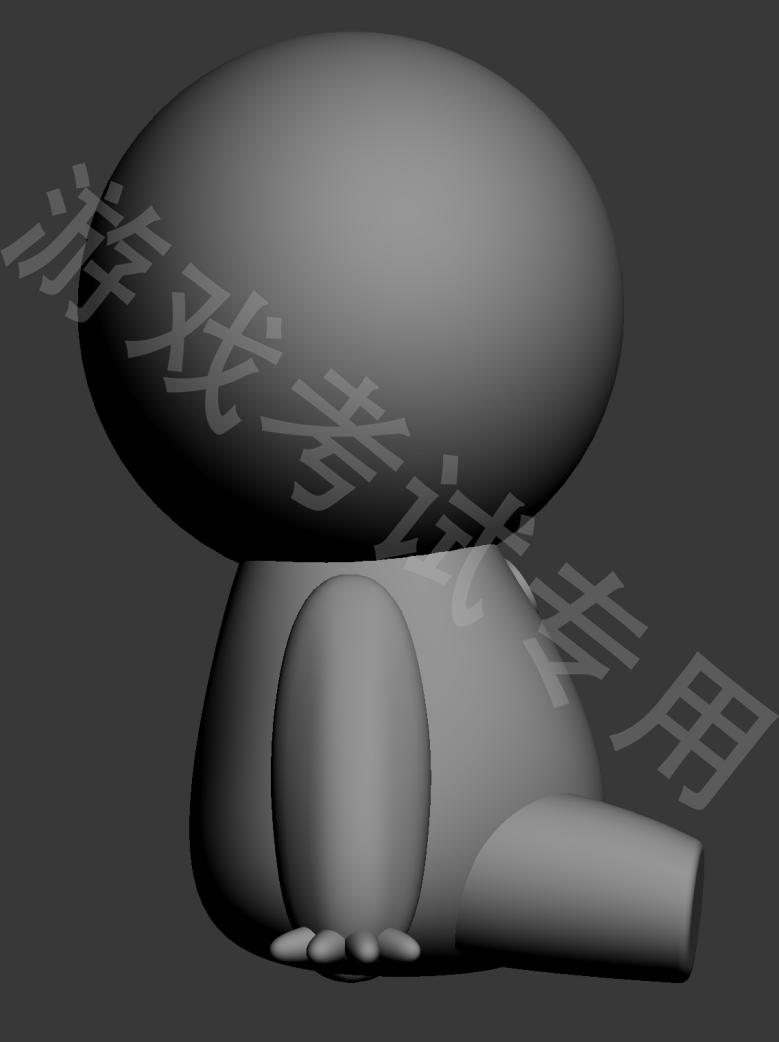 （1）任务描述1、参考提供图片进行白模制作。导出正面和正侧面视图，导出格式为JPEG。2、图片长宽为1920*1080。3、保存一个项目源文件Max，考生请将完成的文件以姓名和学号命名，并规范保存文件。（2）实施条件（3）考核时量：180分钟（4）评分细则6.试题编号：2-6：请根据提供的图片，完成角色模型白模制作。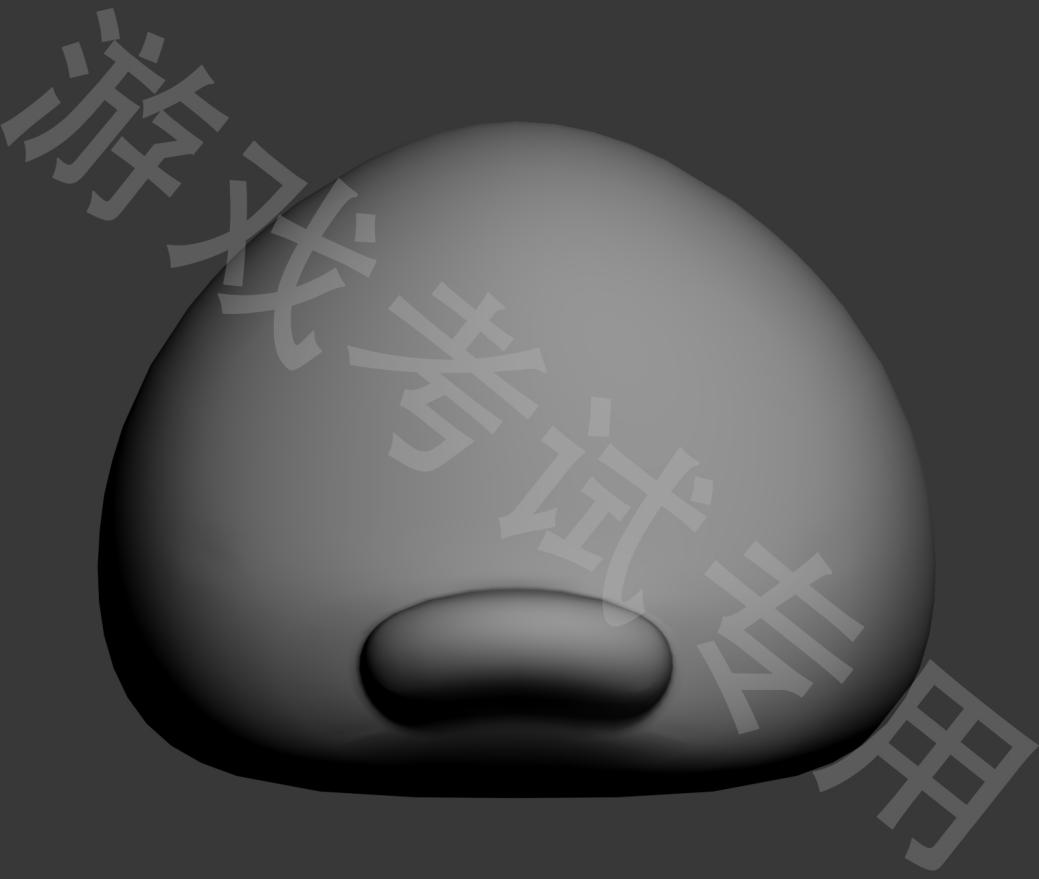 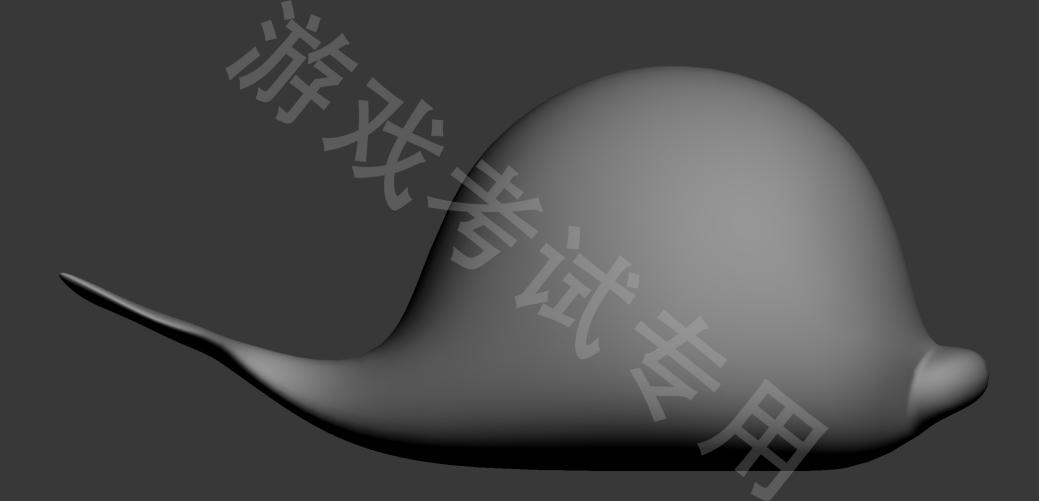 .（1）任务描述1、参考提供图片进行白模制作。导出正面和正侧面视图，导出格式为JPEG。2、图片长宽为1920*1080。3、保存一个项目源文件Max，考生请将完成的文件以姓名和学号命名，并规范保存文件。（2）实施条件（3）考核时量：180分钟（4）评分细则7.试题编号：2-7：请根据提供的图片，完成角色模型白模制作。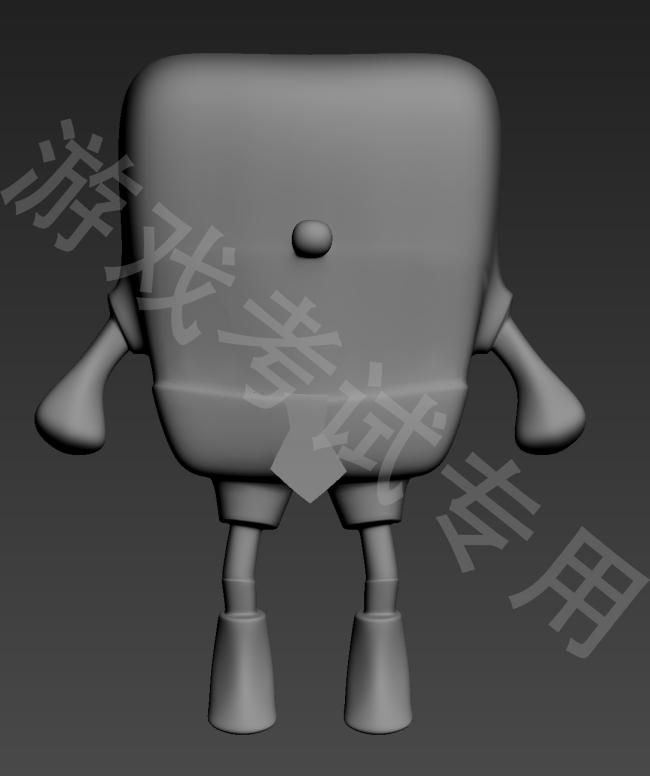 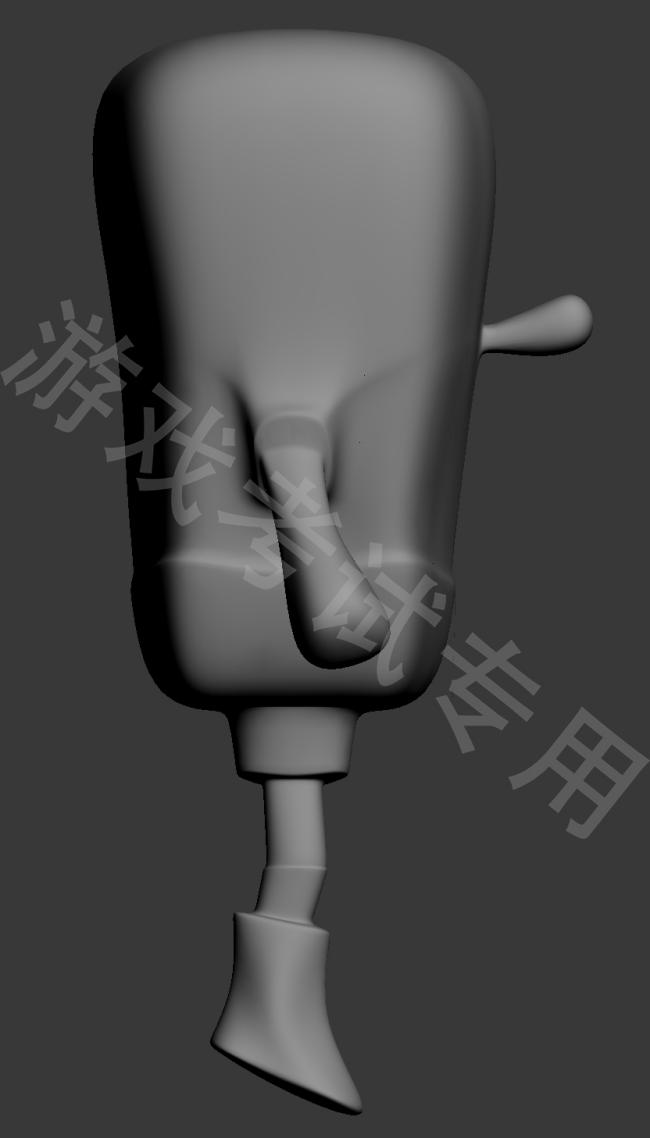 （1）任务描述1、参考提供图片进行白模制作。导出正面和正侧面视图，导出格式为JPEG。2、图片长宽为1920*1080。3、保存一个项目源文件Max，考生请将完成的文件以姓名和学号命名，并规范保存文件。（2）实施条件（3）考核时量：180分钟（4）评分细则8.试题编号：2-8：请根据提供的图片，完成角色模型白模制作。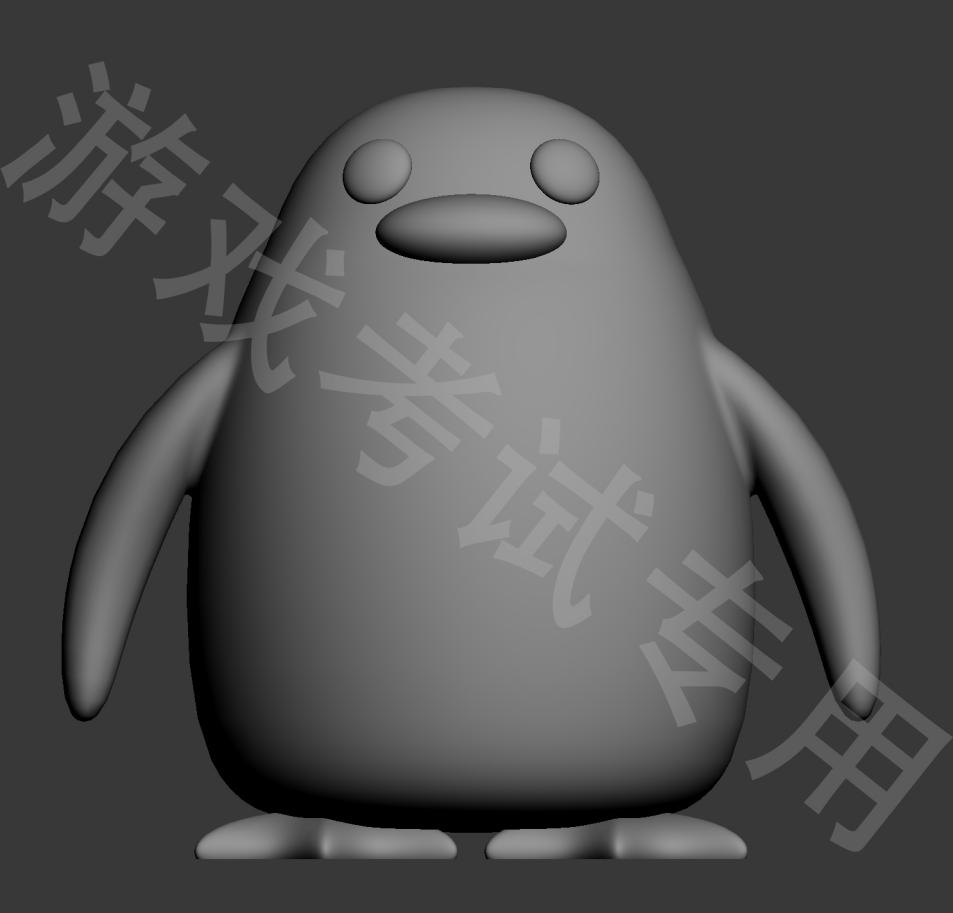 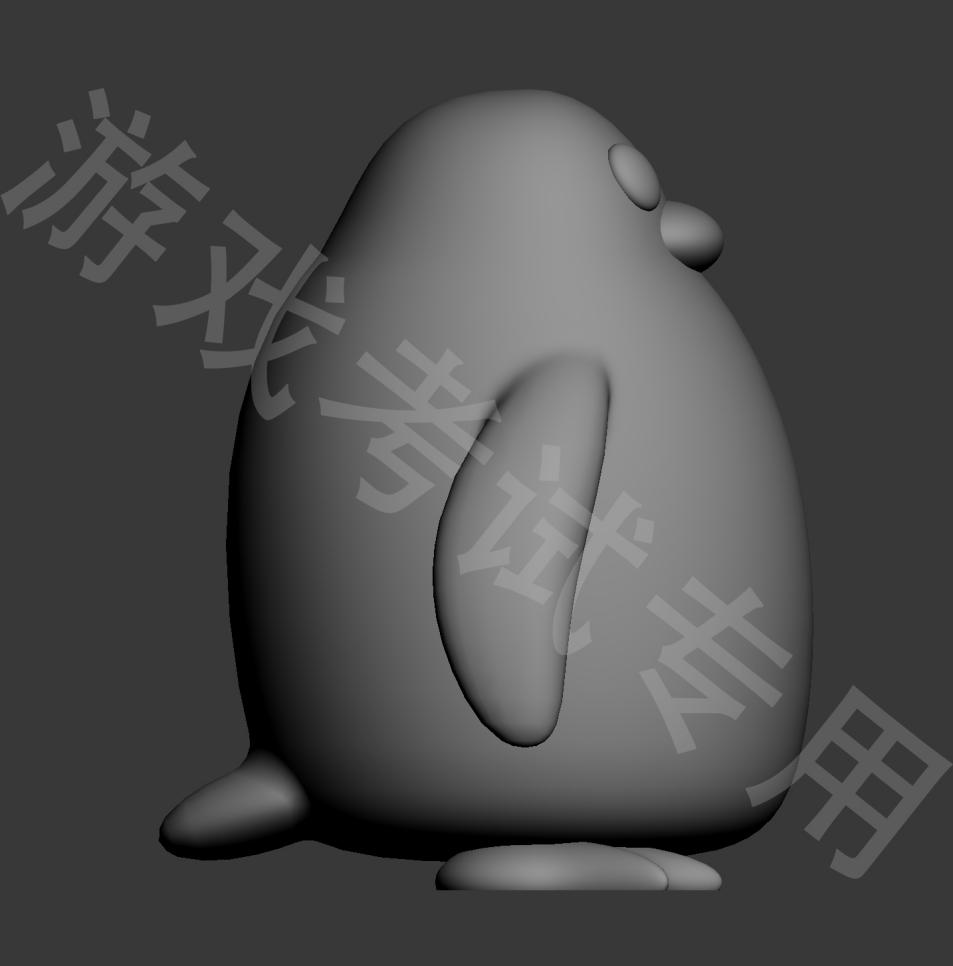 （1）任务描述1、参考提供图片进行白模制作。导出正面和正侧面视图，导出格式为JPEG。2、图片长宽为1920*1080。3、保存一个项目源文件Max，考生请将完成的文件以姓名和学号命名，并规范保存文件。（2）实施条件（3）考核时量：180分钟（4）评分细则9.试题编号：2-9：请根据提供的图片，完成场景模型白模制作。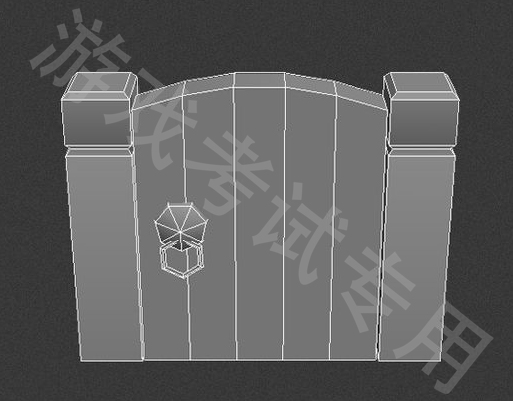 （1）任务描述1、参考提供图片进行白模制作。导出正面和正侧面视图，导出格式为JPEG。2、图片长宽为1920*1080。3、保存一个项目源文件Max，考生请将完成的文件以姓名和学号命名，并规范保存文件。(2）实施条件（3）考核时量：180分钟（4）评分细则10.试题编号：2-10：请根据提供的图片，完成场景模型白模制作。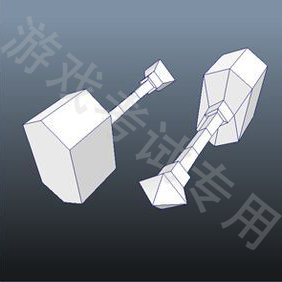 （1）任务描述1、参考提供图片进行白模制作。导出正面和正侧面视图，导出格式为JPEG。2、图片长宽为1920*1080。3、保存一个项目源文件Max，考生请将完成的文件以姓名和学号命名，并规范保存文件。（2）实施条件（3）考核时量：180分钟（4）评分细则11.试题编号：2-11：根据提供的图片素材进行场景模型白模制作。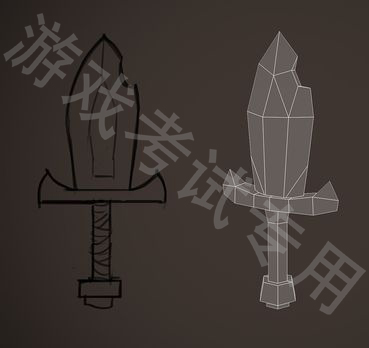 （1）任务描述1、参考提供图片进行白模制作。导出正面和正侧面视图，导出格式为JPEG。2、图片长宽为1920*1080。3、保存一个项目源文件Max，考生请将完成的文件以姓名和学号命名，并规范保存文件。（2）实施条件（3）考核时量：180分钟（4）评分细则12.试题编号：2-12：根据提供的素材图片，完成场景模型白模制作。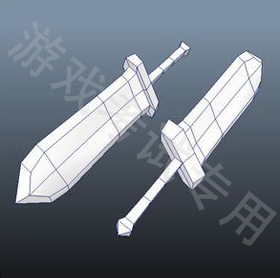 （1）任务描述1、参考提供图片进行白模制作。导出正面和正侧面视图，导出格式为JPEG。2、图片长宽为1920*1080。3、保存一个项目源文件Max，考生请将完成的文件以姓名和学号命名，并规范保存文件。（2）实施条件（3）考核时量：180分钟（4）评分细则13.试题编号：2-13：根据提供的图片素材进行场景模型白模制作。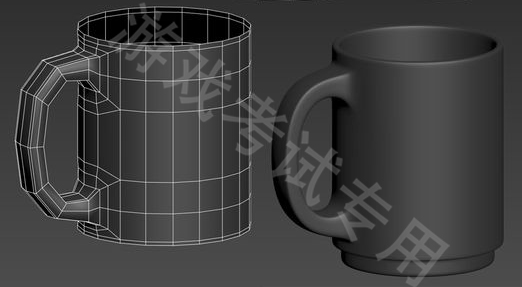 （1）任务描述1、参考提供图片进行白模制作。导出正面和正侧面视图，导出格式为JPEG。2、图片长宽为1920*1080。3、保存一个项目源文件Max，考生请将完成的文件以姓名和学号命名，并规范保存文件。（2）实施条件（3）考核时量：180分钟（4）评分细则14.试题编号：2-14：根据提供的图片素材进行场景模型白模制作。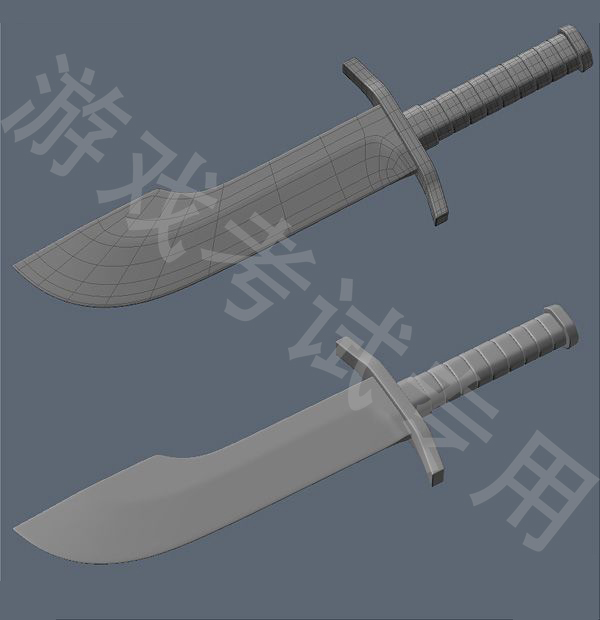 （1）任务描述1、参考提供图片进行白模制作。导出正面和正侧面视图，导出格式为JPEG。2、图片长宽为1920*1080。3、保存一个项目源文件Max，考生请将完成的文件以姓名和学号命名，并规范保存文件。（2）实施条件（3）考核时量：180分钟（4）评分细则15.试题编号：2-15：根据提供的图片素材进行场景模型白模制作。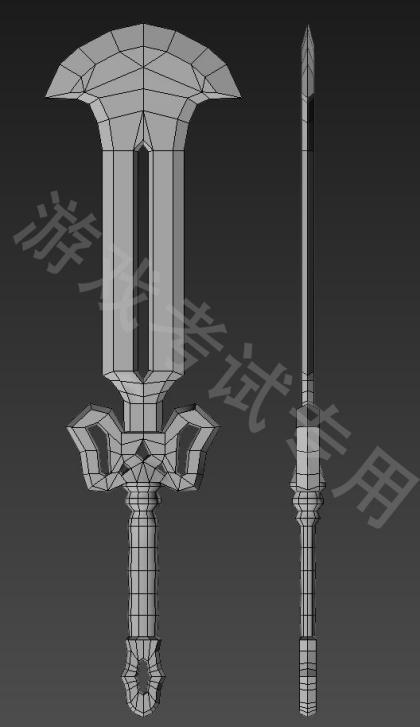 （1）任务描述1、参考提供图片进行白模制作。导出正面和正侧面视图，导出格式为JPEG。2、图片长宽为1920*1080。3、保存一个项目源文件Max，考生请将完成的文件以姓名和学号命名，并规范保存文件。（2）实施条件（3）考核时量：180分钟（4）评分细则16.试题编号：2-16：根据提供的图片素材进行场景模型白模制作。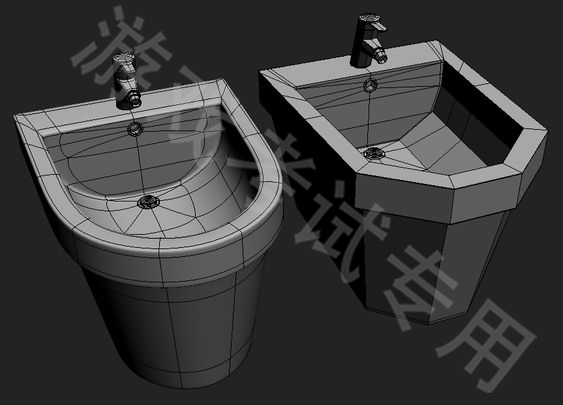 （1）任务描述1、参考提供图片进行白模制作。导出正面和正侧面视图，导出格式为JPEG。2、图片长宽为1920*1080。3、保存一个项目源文件Max，考生请将完成的文件以姓名和学号命名，并规范保存文件。（2）实施条件（3）考核时量：180分钟（4）评分细则三、3D游戏动画制作模块1.试题编号：3-1：制作一段弹球动画（3-5秒）。（1）任务描述1、动画运动处理流畅，并能正确的根据要求进行了相关设定。2、渲染输出AVI格式，长宽为1920*1080。3、保存一个项目源文件（Max），考生请将完成的文件以姓名和学号命名，并规范保存文件。（2）实施条件（3）考核时量：180分钟（4）评分细则2.试题编号：3-2：利用默认骨骼调试一段角色骨骼走路动画。（1）任务描述1、动画运动处理流畅，并能正确的根据要求进行了相关设定。2、渲染输出AVI格式，长宽为1920*1080。3、保存一个项目源文件（Max），考生请将完成的文件以姓名和学号命名，并规范保存文件。（2）实施条件（3）考核时量：180分钟（4）评分细则3.试题编号：3-3：利用默认骨骼调试一段角色骨骼个性走路动画。（1）任务描述1、动画运动处理流畅，并能正确的根据要求进行了相关设定。2、渲染输出AVI格式，长宽为1920*1080。3、保存一个项目源文件（Max），考生请将完成的文件以姓名和学号命名，并规范保存文件。（2）实施条件（3）考核时量：180分钟（4）评分细则4.试题编号：3-4：利用默认骨骼调试一段角色骨骼跑步动画。（1）任务描述1、动画运动处理流畅，并能正确的根据要求进行了相关设定。2、渲染输出AVI格式，长宽为1920*1080。3、保存一个项目源文件（Max），考生请将完成的文件以姓名和学号命名，并规范保存文件。（2）实施条件（3）考核时量：180分钟（4）评分细则5.试题编号：3-5：利用默认骨骼调试一段角色骨骼个性跑步的动画。（1）任务描述1、动画运动处理流畅，并能正确的根据要求进行了相关设定。2、渲染输出AVI格式，长宽为1920*1080。3、保存一个项目源文件（Max），考生请将完成的文件以姓名和学号命名，并规范保存文件。（2）实施条件（3）考核时量：180分钟（4）评分细则6.试题编号：3-6：利用默认骨骼调试一段角色骨骼跳跃动画。（1）任务描述1、动画运动处理流畅，并能正确的根据要求进行了相关设定。2、渲染输出AVI格式，长宽为1920*1080。3、保存一个项目源文件（Max），考生请将完成的文件以姓名和学号命名，并规范保存文件。（2）实施条件（3）考核时量：180分钟（4）评分细则7.试题编号：3-7：利用默认骨骼调试一段角色待机动画。（1）任务描述1、动画运动处理流畅，并能正确的根据要求进行了相关设定。2、渲染输出AVI格式，长宽为1920*1080。3、保存一个项目源文件（Max），考生请将完成的文件以姓名和学号命名，并规范保存文件。（2）实施条件（3）考核时量：180分钟（4）评分细则8.试题编号：3-8：利用默认骨骼调试一段角色死亡动画。（1）任务描述1、动画运动处理流畅，并能正确的根据要求进行了相关设定。2、渲染输出AVI格式，长宽为1920*1080。3、保存一个项目源文件（Max），考生请将完成的文件以姓名和学号命名，并规范保存文件。（2）实施条件（3）考核时量：180分钟（4）评分细则9.试题编号：3-9：利用默认骨骼调试一段角色攻击动画。（1）任务描述1、动画运动处理流畅，并能正确的根据要求进行了相关设定。2、渲染输出AVI格式，长宽为1920*1080。3、保存一个项目源文件（Max），考生请将完成的文件以姓名和学号命名，并规范保存文件。（2）实施条件（3）考核时量：180分钟（4）评分细则10.试题编号：3-10：利用默认骨骼调试一段角色二连跳动画。（1）任务描述1、动画运动处理流畅，并能正确的根据要求进行了相关设定。2、渲染输出AVI格式，长宽为1920*1080。3、保存一个项目源文件（Max），考生请将完成的文件以姓名和学号命名，并规范保存文件。（2）实施条件（3）考核时量：180分钟（4）评分细则项目基本实施条件备注场地机房两间，分别为30个机位必备设备计算机60台，要求安装Windows7，CPU2.0GHz以上，硬盘240G以上，内存8GB以上，显示器不低于19英寸，手绘板20块以上必备工具Photoshop CS6（中文版）版本以上，手绘板驱动必备评测专家每15名考生配备一名考评员。考评员要求具备至少五年以上游戏原画设计经验或具有副教授、高级工艺美术师等副高以上职称必备评价内容评价内容配分评分标准备注技能要求（90分）造型表现30分（1）比例准确；（2）造型准确；（3）透视准确；（1）比例不准确扣3～5分；（2）造型不准确扣5～15分；（3）透视不准确扣10～15分；技能要求（90分）细节表现30分角色表情生动、自然，动态设计具有个性；（1）表情呆滞扣2～10分；（2）动态不标准扣2～8分；技能要求（90分）色彩搭配30分线条灵活、生动，符合游戏造型基本要求； 色彩搭配基本合理；线条不够流程扣3～10分，绘制出现明显色彩错误扣5分；操作规范与职业素养（10分）操作规范与职业素养（10分）10分（1）符合企业的基本素养要求，体现良好的工作习惯；如：设计完成后整理工作台，确保电脑正常关闭、切断电源，有秩序地离开考场；（2）保持工作台面干净整洁，在工作区域不可有任何食品、饮料或其他与作业无关物品。（1）任务完成后应做到：①整理、清洁工作台面；②关闭电脑、切断电源并将凳子放回原位；③按顺序退出考场。违反以上一项扣2分，三项不达要求记0分。（2）与评审专家顶撞等态度恶劣者本项记0分项目基本实施条件备注场地机房两间，分别为30个机位必备设备计算机60台，要求安装Windows7，CPU2.0GHz以上，硬盘240G以上，内存8GB以上，显示器不低于19英寸，手绘板20块以上必备工具Photoshop CS6（中文版）版本以上，手绘板驱动必备评测专家每15名考生配备一名考评员。考评员要求具备至少五年以上游戏原画设计经验或具有副教授、高级工艺美术师等副高以上职称必备评价内容评价内容配分评分标准备注技能要求（90分）造型表现30分（1）比例准确；（2）造型准确；（3）透视准确；（1）比例不准确扣3～5分；（2）造型不准确扣5～15分；（3）透视不准确扣10～15分；技能要求（90分）细节表现30分角色表情生动、自然，动态设计具有个性；（1）表情呆滞扣2～10分；（2）动态不标准扣2～8分；技能要求（90分）色彩搭配30分线条灵活、生动，符合游戏造型基本要求； 色彩搭配基本合理；线条不够流程扣3～10分，绘制出现明显色彩错误扣5分；操作规范与职业素养（10分）操作规范与职业素养（10分）10分（1）符合企业的基本素养要求，体现良好的工作习惯；如：设计完成后整理工作台，确保电脑正常关闭、切断电源，有秩序地离开考场；（2）保持工作台面干净整洁，在工作区域不可有任何食品、饮料或其他与作业无关物品。（1）任务完成后应做到：①整理、清洁工作台面；②关闭电脑、切断电源并将凳子放回原位；③按顺序退出考场。违反以上一项扣2分，三项不达要求记0分。（2）与评审专家顶撞等态度恶劣者本项记0分项目基本实施条件备注场地机房两间，分别为30个机位必备设备计算机60台，要求安装Windows7，CPU2.0GHz以上，硬盘240G以上，内存8GB以上，显示器不低于19英寸，手绘板20块以上必备工具Photoshop CS6（中文版）版本以上，手绘板驱动必备评测专家每15名考生配备一名考评员。考评员要求具备至少五年以上游戏原画设计经验或具有副教授、高级工艺美术师等副高以上职称必备评价内容评价内容配分评分标准备注技能要求（90分）造型表现30分（1）比例准确；（2）造型准确；（3）透视准确；（1）比例不准确扣3～5分；（2）造型不准确扣5～15分；（3）透视不准确扣10～15分；技能要求（90分）细节表现30分角色表情生动、自然，动态设计具有个性；（1）表情呆滞扣2～10分；（2）动态不标准扣2～8分；技能要求（90分）色彩搭配30分线条灵活、生动，符合游戏造型基本要求； 色彩搭配基本合理；线条不够流程扣3～10分，绘制出现明显色彩错误扣5分；操作规范与职业素养（10分）操作规范与职业素养（10分）10分（1）符合企业的基本素养要求，体现良好的工作习惯；如：设计完成后整理工作台，确保电脑正常关闭、切断电源，有秩序地离开考场；（2）保持工作台面干净整洁，在工作区域不可有任何食品、饮料或其他与作业无关物品。（1）任务完成后应做到：①整理、清洁工作台面；②关闭电脑、切断电源并将凳子放回原位；③按顺序退出考场。违反以上一项扣2分，三项不达要求记0分。（2）与评审专家顶撞等态度恶劣者本项记0分项目基本实施条件备注场地机房两间，分别为30个机位必备设备计算机60台，要求安装Windows7，CPU2.0GHz以上，硬盘240G以上，内存8GB以上，显示器不低于19英寸，手绘板20块以上必备工具Photoshop CS6（中文版）版本以上，手绘板驱动必备评测专家每15名考生配备一名考评员。考评员要求具备至少五年以上游戏原画设计经验或具有副教授、高级工艺美术师等副高以上职称必备评价内容评价内容配分评分标准备注技能要求（90分）造型表现30分（1）比例准确；（2）造型准确；（3）透视准确；（1）比例不准确扣3～5分；（2）造型不准确扣5～15分；（3）透视不准确扣10～15分；技能要求（90分）细节表现30分角色表情生动、自然，动态设计具有个性；（1）表情呆滞扣2～10分；（2）动态不标准扣2～8分；技能要求（90分）色彩搭配30分线条灵活、生动，符合游戏造型基本要求； 色彩搭配基本合理；线条不够流程扣3～10分，绘制出现明显色彩错误扣5分；操作规范与职业素养（10分）操作规范与职业素养（10分）10分（1）符合企业的基本素养要求，体现良好的工作习惯；如：设计完成后整理工作台，确保电脑正常关闭、切断电源，有秩序地离开考场；（2）保持工作台面干净整洁，在工作区域不可有任何食品、饮料或其他与作业无关物品。（1）任务完成后应做到：①整理、清洁工作台面；②关闭电脑、切断电源并将凳子放回原位；③按顺序退出考场。违反以上一项扣2分，三项不达要求记0分。（2）与评审专家顶撞等态度恶劣者本项记0分项目基本实施条件备注场地机房两间，分别为30个机位必备设备计算机60台，要求安装Windows7，CPU2.0GHz以上，硬盘240G以上，内存8GB以上，显示器不低于19英寸，手绘板20块以上必备工具Photoshop CS6（中文版）版本以上，手绘板驱动必备评测专家每15名考生配备一名考评员。考评员要求具备至少五年以上游戏原画设计经验或具有副教授、高级工艺美术师等副高以上职称必备评价内容评价内容配分评分标准备注技能要求（90分）造型表现30分（1）比例准确；（2）造型准确；（3）透视准确；（1）比例不准确扣3～5分；（2）造型不准确扣5～15分；（3）透视不准确扣10～15分；技能要求（90分）细节表现30分角色表情生动、自然，动态设计具有个性；（1）表情呆滞扣2～10分；（2）动态不标准扣2～8分；技能要求（90分）色彩搭配30分线条灵活、生动，符合游戏造型基本要求； 色彩搭配基本合理；线条不够流程扣3～10分，绘制出现明显色彩错误扣5分；操作规范与职业素养（10分）操作规范与职业素养（10分）10分（1）符合企业的基本素养要求，体现良好的工作习惯；如：设计完成后整理工作台，确保电脑正常关闭、切断电源，有秩序地离开考场；（2）保持工作台面干净整洁，在工作区域不可有任何食品、饮料或其他与作业无关物品。（1）任务完成后应做到：①整理、清洁工作台面；②关闭电脑、切断电源并将凳子放回原位；③按顺序退出考场。违反以上一项扣2分，三项不达要求记0分。（2）与评审专家顶撞等态度恶劣者本项记0分项目基本实施条件备注场地机房两间，分别为30个机位必备设备计算机60台，要求安装Windows7，CPU2.0GHz以上，硬盘240G以上，内存8GB以上，显示器不低于19英寸，手绘板20块以上必备工具Photoshop CS6（中文版）版本以上，手绘板驱动必备评测专家每15名考生配备一名考评员。考评员要求具备至少五年以上游戏原画设计经验或具有副教授、高级工艺美术师等副高以上职称必备评价内容评价内容配分评分标准备注技能要求（90分）造型表现30分（1）比例准确；（2）造型准确；（3）透视准确；（1）比例不准确扣3～5分；（2）造型不准确扣5～15分；（3）透视不准确扣10～15分；技能要求（90分）细节表现30分角色表情生动、自然，动态设计具有个性；（1）表情呆滞扣2～10分；（2）动态不标准扣2～8分；技能要求（90分）色彩搭配30分线条灵活、生动，符合游戏造型基本要求； 色彩搭配基本合理；线条不够流程扣3～10分，绘制出现明显色彩错误扣5分；操作规范与职业素养（10分）操作规范与职业素养（10分）10分（1）符合企业的基本素养要求，体现良好的工作习惯；如：设计完成后整理工作台，确保电脑正常关闭、切断电源，有秩序地离开考场；（2）保持工作台面干净整洁，在工作区域不可有任何食品、饮料或其他与作业无关物品。（1）任务完成后应做到：①整理、清洁工作台面；②关闭电脑、切断电源并将凳子放回原位；③按顺序退出考场。违反以上一项扣2分，三项不达要求记0分。（2）与评审专家顶撞等态度恶劣者本项记0分项目基本实施条件备注场地机房两间，分别为30个机位必备设备计算机60台，要求安装Windows7，CPU2.0GHz以上，硬盘240G以上，内存8GB以上，显示器不低于19英寸，手绘板20块以上必备工具Photoshop CS6（中文版）版本以上，手绘板驱动必备评测专家每15名考生配备一名考评员。考评员要求具备至少五年以上游戏原画设计经验或具有副教授、高级工艺美术师等副高以上职称必备评价内容评价内容配分评分标准备注技能要求（90分）造型表现30分（1）比例准确；（2）造型准确；（3）透视准确；（1）比例不准确扣3～5分；（2）造型不准确扣5～15分；（3）透视不准确扣10～15分；技能要求（90分）细节表现30分角色表情生动、自然，动态设计具有个性；（1）表情呆滞扣2～10分；（2）动态不标准扣2～8分；技能要求（90分）色彩搭配30分线条灵活、生动，符合游戏造型基本要求； 色彩搭配基本合理；线条不够流程扣3～10分，绘制出现明显色彩错误扣5分；操作规范与职业素养（10分）操作规范与职业素养（10分）10分（1）符合企业的基本素养要求，体现良好的工作习惯；如：设计完成后整理工作台，确保电脑正常关闭、切断电源，有秩序地离开考场；（2）保持工作台面干净整洁，在工作区域不可有任何食品、饮料或其他与作业无关物品。（1）任务完成后应做到：①整理、清洁工作台面；②关闭电脑、切断电源并将凳子放回原位；③按顺序退出考场。违反以上一项扣2分，三项不达要求记0分。（2）与评审专家顶撞等态度恶劣者本项记0分项目基本实施条件备注场地机房两间，分别为30个机位必备设备计算机60台，要求安装Windows7，CPU2.0GHz以上，硬盘240G以上，内存8GB以上，显示器不低于19英寸，手绘板20块以上必备工具Photoshop CS6（中文版）版本以上，手绘板驱动必备评测专家每15名考生配备一名考评员。考评员要求具备至少五年以上游戏原画设计经验或具有副教授、高级工艺美术师等副高以上职称必备评价内容评价内容配分评分标准备注技能要求（90分）造型表现30分（1）比例准确；（2）造型准确；（3）透视准确；（1）比例不准确扣3～5分；（2）造型不准确扣5～15分；（3）透视不准确扣10～15分；技能要求（90分）细节表现30分角色表情生动、自然，动态设计具有个性；（1）表情呆滞扣2～10分；（2）动态不标准扣2～8分；技能要求（90分）色彩搭配30分线条灵活、生动，符合游戏造型基本要求； 色彩搭配基本合理；线条不够流程扣3～10分，绘制出现明显色彩错误扣5分；操作规范与职业素养（10分）操作规范与职业素养（10分）10分（1）符合企业的基本素养要求，体现良好的工作习惯；如：设计完成后整理工作台，确保电脑正常关闭、切断电源，有秩序地离开考场；（2）保持工作台面干净整洁，在工作区域不可有任何食品、饮料或其他与作业无关物品。（1）任务完成后应做到：①整理、清洁工作台面；②关闭电脑、切断电源并将凳子放回原位；③按顺序退出考场。违反以上一项扣2分，三项不达要求记0分。（2）与评审专家顶撞等态度恶劣者本项记0分项目基本实施条件备注场地机房两间，分别为30个机位必备设备计算机60台，要求安装Windows7，CPU2.0GHz以上，硬盘240G以上，内存8GB以上，显示器不低于19英寸，手绘板20块以上必备工具Photoshop CS6（中文版）版本以上，手绘板驱动必备评测专家每15名考生配备一名考评员。考评员要求具备至少五年以上游戏原画设计经验或具有副教授、高级工艺美术师等副高以上职称必备评价内容评价内容配分评分标准备注技能要求（90分）造型表现30分（1）比例准确；（2）造型准确；（3）透视准确；（1）比例不准确扣3～5分；（2）造型不准确扣5～15分；（3）透视不准确扣10～15分；技能要求（90分）细节表现30分角色表情生动、自然，动态设计具有个性；（1）表情呆滞扣2～10分；（2）动态不标准扣2～8分；技能要求（90分）色彩搭配30分线条灵活、生动，符合游戏造型基本要求； 色彩搭配基本合理；线条不够流程扣3～10分，绘制出现明显色彩错误扣5分；操作规范与职业素养（10分）操作规范与职业素养（10分）10分（1）符合企业的基本素养要求，体现良好的工作习惯；如：设计完成后整理工作台，确保电脑正常关闭、切断电源，有秩序地离开考场；（2）保持工作台面干净整洁，在工作区域不可有任何食品、饮料或其他与作业无关物品。（1）任务完成后应做到：①整理、清洁工作台面；②关闭电脑、切断电源并将凳子放回原位；③按顺序退出考场。违反以上一项扣2分，三项不达要求记0分。（2）与评审专家顶撞等态度恶劣者本项记0分项目基本实施条件备注场地机房两间，分别为30个机位必备设备计算机60台，要求安装Windows7，CPU2.0GHz以上，硬盘240G以上，内存8GB以上，显示器不低于19英寸，手绘板20块以上必备工具Photoshop CS6（中文版）版本以上，手绘板驱动必备评测专家每15名考生配备一名考评员。考评员要求具备至少五年以上游戏原画设计经验或具有副教授、高级工艺美术师等副高以上职称必备评价内容评价内容配分评分标准备注技能要求（90分）造型表现30分（1）比例准确；（2）造型准确；（3）透视准确；（1）比例不准确扣3～5分；（2）造型不准确扣5～15分；（3）透视不准确扣10～15分；技能要求（90分）细节表现30分角色表情生动、自然，动态设计具有个性；（1）表情呆滞扣2～10分；（2）动态不标准扣2～8分；技能要求（90分）色彩搭配30分线条灵活、生动，符合游戏造型基本要求； 色彩搭配基本合理；线条不够流程扣3～10分，绘制出现明显色彩错误扣5分；操作规范与职业素养（10分）操作规范与职业素养（10分）10分（1）符合企业的基本素养要求，体现良好的工作习惯；如：设计完成后整理工作台，确保电脑正常关闭、切断电源，有秩序地离开考场；（2）保持工作台面干净整洁，在工作区域不可有任何食品、饮料或其他与作业无关物品。（1）任务完成后应做到：①整理、清洁工作台面；②关闭电脑、切断电源并将凳子放回原位；③按顺序退出考场。违反以上一项扣2分，三项不达要求记0分。（2）与评审专家顶撞等态度恶劣者本项记0分项目基本实施条件备注场地机房两间，分别为30个机位必备设备计算机60台，要求安装Windows7，CPU2.0GHz以上，硬盘240G以上，内存8GB以上，显示器不低于19英寸，手绘板20块以上必备工具Photoshop CS6（中文版）版本以上，手绘板驱动必备评测专家每15名考生配备一名考评员。考评员要求具备至少五年以上游戏原画设计经验或具有副教授、高级工艺美术师等副高以上职称必备评价内容评价内容配分评分标准备注技能要求（90分）造型表现30分（1）比例准确；（2）造型准确；（3）透视准确；（1）比例不准确扣3～5分；（2）造型不准确扣5～15分；（3）透视不准确扣10～15分；技能要求（90分）细节表现30分材质质感，场景自然具有个性；（1）质感表现不佳扣2～10分；（2）场景不够自然扣2～8分；技能要求（90分）色彩搭配30分线条灵活、生动，符合游戏造型基本要求； 色彩搭配基本合理；线条不够流程扣3～10分，绘制出现明显色彩错误扣5分；操作规范与职业素养（10分）操作规范与职业素养（10分）10分（1）符合企业的基本素养要求，体现良好的工作习惯；如：设计完成后整理工作台，确保电脑正常关闭、切断电源，有秩序地离开考场；（2）保持工作台面干净整洁，在工作区域不可有任何食品、饮料或其他与作业无关物品。（1）任务完成后应做到：①整理、清洁工作台面；②关闭电脑、切断电源并将凳子放回原位；③按顺序退出考场。违反以上一项扣2分，三项不达要求记0分。（2）与评审专家顶撞等态度恶劣者本项记0分项目基本实施条件备注场地机房两间，分别为30个机位必备设备计算机60台，要求安装Windows7，CPU2.0GHz以上，硬盘240G以上，内存8GB以上，显示器不低于19英寸，手绘板20块以上必备工具Photoshop CS6（中文版）版本以上，手绘板驱动必备评测专家每15名考生配备一名考评员。考评员要求具备至少五年以上游戏原画设计经验或具有副教授、高级工艺美术师等副高以上职称必备评价内容评价内容配分评分标准备注技能要求（90分）造型表现30分（1）比例准确；（2）造型准确；（3）透视准确；（1）比例不准确扣3～5分；（2）造型不准确扣5～15分；（3）透视不准确扣10～15分；技能要求（90分）细节表现30分材质质感，场景自然具有个性；（1）质感表现不佳扣2～10分；（2）场景不够自然扣2～8分；技能要求（90分）色彩搭配30分线条灵活、生动，符合游戏造型基本要求； 色彩搭配基本合理；线条不够流程扣3～10分，绘制出现明显色彩错误扣5分；操作规范与职业素养（10分）操作规范与职业素养（10分）10分（1）符合企业的基本素养要求，体现良好的工作习惯；如：设计完成后整理工作台，确保电脑正常关闭、切断电源，有秩序地离开考场；（2）保持工作台面干净整洁，在工作区域不可有任何食品、饮料或其他与作业无关物品。（1）任务完成后应做到：①整理、清洁工作台面；②关闭电脑、切断电源并将凳子放回原位；③按顺序退出考场。违反以上一项扣2分，三项不达要求记0分。（2）与评审专家顶撞等态度恶劣者本项记0分项目基本实施条件备注场地机房两间，分别为30个机位必备设备计算机60台，要求安装Windows7，CPU2.0GHz以上，硬盘240G以上，内存8GB以上，显示器不低于19英寸，手绘板20块以上必备工具Photoshop CS6（中文版）版本以上，手绘板驱动必备评测专家每15名考生配备一名考评员。考评员要求具备至少五年以上游戏原画设计经验或具有副教授、高级工艺美术师等副高以上职称必备评价内容评价内容配分评分标准备注技能要求（90分）造型表现30分（1）比例准确；（2）造型准确；（3）透视准确；（1）比例不准确扣3～5分；（2）造型不准确扣5～15分；（3）透视不准确扣10～15分；技能要求（90分）细节表现30分材质质感，场景自然具有个性；（1）质感表现不佳扣2～10分；（2）场景不够自然扣2～8分；技能要求（90分）色彩搭配30分线条灵活、生动，符合游戏造型基本要求； 色彩搭配基本合理；线条不够流程扣3～10分，绘制出现明显色彩错误扣5分；操作规范与职业素养（10分）操作规范与职业素养（10分）10分（1）符合企业的基本素养要求，体现良好的工作习惯；如：设计完成后整理工作台，确保电脑正常关闭、切断电源，有秩序地离开考场；（2）保持工作台面干净整洁，在工作区域不可有任何食品、饮料或其他与作业无关物品。（1）任务完成后应做到：①整理、清洁工作台面；②关闭电脑、切断电源并将凳子放回原位；③按顺序退出考场。违反以上一项扣2分，三项不达要求记0分。（2）与评审专家顶撞等态度恶劣者本项记0分项目基本实施条件备注场地机房两间，分别为30个机位必备设备计算机60台，要求安装Windows7，CPU2.0GHz以上，硬盘240G以上，内存8GB以上，显示器不低于19英寸，手绘板20块以上必备工具Photoshop CS6（中文版）版本以上，手绘板驱动必备评测专家每15名考生配备一名考评员。考评员要求具备至少五年以上游戏原画设计经验或具有副教授、高级工艺美术师等副高以上职称必备评价内容评价内容配分评分标准备注技能要求（90分）造型表现30分（1）比例准确；（2）造型准确；（3）透视准确；（1）比例不准确扣3～5分；（2）造型不准确扣5～15分；（3）透视不准确扣10～15分；技能要求（90分）细节表现30分材质质感，场景自然具有个性；（1）质感表现不佳扣2～10分；（2）场景不够自然扣2～8分；技能要求（90分）色彩搭配30分线条灵活、生动，符合游戏造型基本要求； 色彩搭配基本合理；线条不够流程扣3～10分，绘制出现明显色彩错误扣5分；操作规范与职业素养（10分）操作规范与职业素养（10分）10分（1）符合企业的基本素养要求，体现良好的工作习惯；如：设计完成后整理工作台，确保电脑正常关闭、切断电源，有秩序地离开考场；（2）保持工作台面干净整洁，在工作区域不可有任何食品、饮料或其他与作业无关物品。（1）任务完成后应做到：①整理、清洁工作台面；②关闭电脑、切断电源并将凳子放回原位；③按顺序退出考场。违反以上一项扣2分，三项不达要求记0分。（2）与评审专家顶撞等态度恶劣者本项记0分项目基本实施条件备注场地机房两间，分别为30个机位必备设备计算机60台，要求安装Windows7，CPU2.0GHz以上，硬盘240G以上，内存8GB以上，显示器不低于19英寸，手绘板20块以上必备工具Photoshop CS6（中文版）版本以上，手绘板驱动必备评测专家每15名考生配备一名考评员。考评员要求具备至少五年以上游戏原画设计经验或具有副教授、高级工艺美术师等副高以上职称必备评价内容评价内容配分评分标准备注技能要求（90分）造型表现30分（1）比例准确；（2）造型准确；（3）透视准确；（1）比例不准确扣3～5分；（2）造型不准确扣5～15分；（3）透视不准确扣10～15分；技能要求（90分）细节表现30分材质质感，场景自然具有个性；（1）质感表现不佳扣2～10分；（2）场景不够自然扣2～8分；技能要求（90分）色彩搭配30分线条灵活、生动，符合游戏造型基本要求； 色彩搭配基本合理；线条不够流程扣3～10分，绘制出现明显色彩错误扣5分；操作规范与职业素养（10分）操作规范与职业素养（10分）10分（1）符合企业的基本素养要求，体现良好的工作习惯；如：设计完成后整理工作台，确保电脑正常关闭、切断电源，有秩序地离开考场；（2）保持工作台面干净整洁，在工作区域不可有任何食品、饮料或其他与作业无关物品。（1）任务完成后应做到：①整理、清洁工作台面；②关闭电脑、切断电源并将凳子放回原位；③按顺序退出考场。违反以上一项扣2分，三项不达要求记0分。（2）与评审专家顶撞等态度恶劣者本项记0分项目基本实施条件备注场地机房两间，分别为30个机位必备设备计算机60台，要求安装Windows7，CPU2.0GHz以上，硬盘240G以上，内存8GB以上，显示器不低于19英寸，手绘板20块以上必备工具Photoshop CS6（中文版）版本以上，手绘板驱动必备评测专家每15名考生配备一名考评员。考评员要求具备至少五年以上游戏原画设计经验或具有副教授、高级工艺美术师等副高以上职称必备评价内容评价内容配分评分标准备注技能要求（90分）造型表现30分（1）比例准确；（2）造型准确；（3）透视准确；（1）比例不准确扣3～5分；（2）造型不准确扣5～15分；（3）透视不准确扣10～15分；技能要求（90分）细节表现30分材质质感，场景自然具有个性；（1）质感表现不佳扣2～10分；（2）场景不够自然扣2～8分；技能要求（90分）色彩搭配30分线条灵活、生动，符合游戏造型基本要求； 色彩搭配基本合理；线条不够流程扣3～10分，绘制出现明显色彩错误扣5分；操作规范与职业素养（10分）操作规范与职业素养（10分）10分（1）符合企业的基本素养要求，体现良好的工作习惯；如：设计完成后整理工作台，确保电脑正常关闭、切断电源，有秩序地离开考场；（2）保持工作台面干净整洁，在工作区域不可有任何食品、饮料或其他与作业无关物品。（1）任务完成后应做到：①整理、清洁工作台面；②关闭电脑、切断电源并将凳子放回原位；③按顺序退出考场。违反以上一项扣2分，三项不达要求记0分。（2）与评审专家顶撞等态度恶劣者本项记0分项目基本实施条件备注场地机房两间，分别为30个机位必备设备计算机60台，要求安装Windows7，CPU2.0GHz以上，硬盘240G以上，内存8GB以上，显示器不低于19英寸，手绘板20块以上必备工具Photoshop CS6（中文版）版本以上，手绘板驱动必备评测专家每15名考生配备一名考评员。考评员要求具备至少五年以上游戏原画设计经验或具有副教授、高级工艺美术师等副高以上职称必备评价内容评价内容配分评分标准备注技能要求（90分）造型表现30分（1）比例准确；（2）造型准确；（3）透视准确；（1）比例不准确扣3～5分；（2）造型不准确扣5～15分；（3）透视不准确扣10～15分；技能要求（90分）细节表现30分材质质感，场景自然具有个性；（1）质感表现不佳扣2～10分；（2）场景不够自然扣2～8分；技能要求（90分）色彩搭配30分线条灵活、生动，符合游戏造型基本要求； 色彩搭配基本合理；线条不够流程扣3～10分，绘制出现明显色彩错误扣5分；操作规范与职业素养（10分）操作规范与职业素养（10分）10分（1）符合企业的基本素养要求，体现良好的工作习惯；如：设计完成后整理工作台，确保电脑正常关闭、切断电源，有秩序地离开考场；（2）保持工作台面干净整洁，在工作区域不可有任何食品、饮料或其他与作业无关物品。（1）任务完成后应做到：①整理、清洁工作台面；②关闭电脑、切断电源并将凳子放回原位；③按顺序退出考场。违反以上一项扣2分，三项不达要求记0分。（2）与评审专家顶撞等态度恶劣者本项记0分项目基本实施条件备注场地机房两间，分别为30个机位必备设备计算机60台，要求安装Windows7，CPU2.0GHz以上，硬盘240G以上，内存8GB以上，显示器不低于19英寸，手绘板20块以上必备工具Photoshop CS6（中文版）版本以上，手绘板驱动必备评测专家每15名考生配备一名考评员。考评员要求具备至少五年以上游戏原画设计经验或具有副教授、高级工艺美术师等副高以上职称必备评价内容评价内容配分评分标准备注技能要求（90分）造型表现30分（1）比例准确；（2）造型准确；（3）透视准确；（1）比例不准确扣3～5分；（2）造型不准确扣5～15分；（3）透视不准确扣10～15分；技能要求（90分）细节表现30分材质质感，场景自然具有个性；（1）质感表现不佳扣2～10分；（2）场景不够自然扣2～8分；技能要求（90分）色彩搭配30分线条灵活、生动，符合游戏造型基本要求； 色彩搭配基本合理；线条不够流程扣3～10分，绘制出现明显色彩错误扣5分；操作规范与职业素养（10分）操作规范与职业素养（10分）10分（1）符合企业的基本素养要求，体现良好的工作习惯；如：设计完成后整理工作台，确保电脑正常关闭、切断电源，有秩序地离开考场；（2）保持工作台面干净整洁，在工作区域不可有任何食品、饮料或其他与作业无关物品。（1）任务完成后应做到：①整理、清洁工作台面；②关闭电脑、切断电源并将凳子放回原位；③按顺序退出考场。违反以上一项扣2分，三项不达要求记0分。（2）与评审专家顶撞等态度恶劣者本项记0分项目基本实施条件备注场地机房两间，分别为30个机位必备设备计算机60台，要求安装Windows7，CPU2.0GHz以上，硬盘240G以上，内存8GB以上，显示器不低于19英寸，手绘板20块以上必备工具Photoshop CS6（中文版）版本以上，手绘板驱动必备评测专家每15名考生配备一名考评员。考评员要求具备至少五年以上游戏原画设计经验或具有副教授、高级工艺美术师等副高以上职称必备评价内容评价内容配分评分标准备注技能要求（90分）造型表现30分（1）比例准确；（2）造型准确；（3）透视准确；（1）比例不准确扣3～5分；（2）造型不准确扣5～15分；（3）透视不准确扣10～15分；技能要求（90分）细节表现30分材质质感，场景自然具有个性；（1）质感表现不佳扣2～10分；（2）场景不够自然扣2～8分；技能要求（90分）色彩搭配30分线条灵活、生动，符合游戏造型基本要求； 色彩搭配基本合理；线条不够流程扣3～10分，绘制出现明显色彩错误扣5分；操作规范与职业素养（10分）操作规范与职业素养（10分）10分（1）符合企业的基本素养要求，体现良好的工作习惯；如：设计完成后整理工作台，确保电脑正常关闭、切断电源，有秩序地离开考场；（2）保持工作台面干净整洁，在工作区域不可有任何食品、饮料或其他与作业无关物品。（1）任务完成后应做到：①整理、清洁工作台面；②关闭电脑、切断电源并将凳子放回原位；③按顺序退出考场。违反以上一项扣2分，三项不达要求记0分。（2）与评审专家顶撞等态度恶劣者本项记0分项目基本实施条件备注场地机房两间，分别为30个机位必备设备计算机60台，要求安装Windows7，CPU2.0GHz以上，硬盘240G以上，内存8GB以上，显示器不低于19英寸，手绘板20块以上必备工具Photoshop CS6（中文版）版本以上，手绘板驱动必备评测专家每15名考生配备一名考评员。考评员要求具备至少五年以上游戏原画设计经验或具有副教授、高级工艺美术师等副高以上职称必备评价内容评价内容配分评分标准备注技能要求（90分）造型表现30分（1）比例准确；（2）造型准确；（3）透视准确；（1）比例不准确扣3～5分；（2）造型不准确扣5～15分；（3）透视不准确扣10～15分；技能要求（90分）细节表现30分材质质感，场景自然具有个性；（1）质感表现不佳扣2～10分；（2）场景不够自然扣2～8分；技能要求（90分）色彩搭配30分线条灵活、生动，符合游戏造型基本要求； 色彩搭配基本合理；线条不够流程扣3～10分，绘制出现明显色彩错误扣5分；操作规范与职业素养（10分）操作规范与职业素养（10分）10分（1）符合企业的基本素养要求，体现良好的工作习惯；如：设计完成后整理工作台，确保电脑正常关闭、切断电源，有秩序地离开考场；（2）保持工作台面干净整洁，在工作区域不可有任何食品、饮料或其他与作业无关物品。（1）任务完成后应做到：①整理、清洁工作台面；②关闭电脑、切断电源并将凳子放回原位；③按顺序退出考场。违反以上一项扣2分，三项不达要求记0分。（2）与评审专家顶撞等态度恶劣者本项记0分项目基本实施条件备注场地机房两间，分别为30个机位必备设备计算机60台，要求安装Windows7，CPU2.0GHz以上，硬盘240G以上，内存16GB以上，显示器不低于19英寸必备工具Autodesk 3D Max 2014版本以上必备评测专家每15名考生配备一名考评员。考评员要求具备至少五年以上3D游戏模型设计经验或具有副教授、高级工艺美术师等副高以上职称必备评价内容评价内容配分评分标准备注技能要求（90分）造型表现30分（1）比例准确；（2）造型准确；（3）结构准确；（1）比例不准确扣3～5分；（2）造型不准确扣5～15分；（3）结构不准确扣10～15分。技能要求（90分）布线表现30分布线符合游戏模型制作标准且美观。（1）出现五边面扣10～20分；（2）布线混乱扣2～8分。技能要求（90分）软件熟悉程度30分（1）掌握可编辑多边形模型的创建方法（2）属性修改（3）相关修改器的使用方法（1）出现破面扣5-8分；（2）出现不符合游戏建模操作规范扣8-10分。操作规范与职业素养（10分）操作规范与职业素养（10分）10分（1）符合企业的基本素养要求，体现良好的工作习惯；如：设计完成后整理工作台，确保电脑正常关闭、切断电源，有秩序地离开考场；（2）保持工作台面干净整洁，在工作区域不可有任何食品、饮料或其他与作业无关物品。（1）任务完成后应做到：①整理、清洁工作台面；②关闭电脑、切断电源并将凳子放回原位；③按顺序退出考场。违反以上一项扣2分，三项不达要求记0分。（2）与评审专家顶撞等态度恶劣者本项记0分项目基本实施条件备注场地机房两间，分别为30个机位必备设备计算机60台，要求安装Windows7，CPU2.0GHz以上，硬盘240G以上，内存16GB以上，显示器不低于19英寸必备工具Autodesk 3D Max 2014版本以上必备评测专家每15名考生配备一名考评员。考评员要求具备至少五年以上3D游戏模型设计经验或具有副教授、高级工艺美术师等副高以上职称必备评价内容评价内容配分评分标准备注技能要求（90分）造型表现30分（1）比例准确；（2）造型准确；（3）结构准确；（1）比例不准确扣3～5分；（2）造型不准确扣5～15分；（3）结构不准确扣10～15分。技能要求（90分）布线表现30分布线符合游戏模型制作标准且美观。（1）出现五边面扣10～20分；（2）布线混乱扣2～8分。技能要求（90分）软件熟悉程度30分（1）掌握可编辑多边形模型的创建方法（2）属性修改（3）相关修改器的使用方法（1）出现破面扣5-8分；（2）出现不符合游戏建模操作规范扣8-10分。操作规范与职业素养（10分）操作规范与职业素养（10分）10分（1）符合企业的基本素养要求，体现良好的工作习惯；如：设计完成后整理工作台，确保电脑正常关闭、切断电源，有秩序地离开考场；（2）保持工作台面干净整洁，在工作区域不可有任何食品、饮料或其他与作业无关物品。（1）任务完成后应做到：①整理、清洁工作台面；②关闭电脑、切断电源并将凳子放回原位；③按顺序退出考场。违反以上一项扣2分，三项不达要求记0分。（2）与评审专家顶撞等态度恶劣者本项记0分项目基本实施条件备注场地机房两间，分别为30个机位必备设备计算机60台，要求安装Windows7，CPU2.0GHz以上，硬盘240G以上，内存16GB以上，显示器不低于19英寸必备工具Autodesk 3D Max 2014版本以上必备评测专家每15名考生配备一名考评员。考评员要求具备至少五年以上3D游戏模型设计经验或具有副教授、高级工艺美术师等副高以上职称必备评价内容评价内容配分评分标准备注技能要求（90分）造型表现30分（1）比例准确；（2）造型准确；（3）结构准确；（1）比例不准确扣3～5分；（2）造型不准确扣5～15分；（3）结构不准确扣10～15分。技能要求（90分）布线表现30分布线符合游戏模型制作标准且美观。（1）出现五边面扣10～20分；（2）布线混乱扣2～8分。技能要求（90分）软件熟悉程度30分（1）掌握可编辑多边形模型的创建方法（2）属性修改（3）相关修改器的使用方法（1）出现破面扣5-8分；（2）出现不符合游戏建模操作规范扣8-10分。操作规范与职业素养（10分）操作规范与职业素养（10分）10分（1）符合企业的基本素养要求，体现良好的工作习惯；如：设计完成后整理工作台，确保电脑正常关闭、切断电源，有秩序地离开考场；（2）保持工作台面干净整洁，在工作区域不可有任何食品、饮料或其他与作业无关物品。（1）任务完成后应做到：①整理、清洁工作台面；②关闭电脑、切断电源并将凳子放回原位；③按顺序退出考场。违反以上一项扣2分，三项不达要求记0分。（2）与评审专家顶撞等态度恶劣者本项记0分项目基本实施条件备注场地机房两间，分别为30个机位必备设备计算机60台，要求安装Windows7，CPU2.0GHz以上，硬盘240G以上，内存16GB以上，显示器不低于19英寸必备工具Autodesk 3D Max 2014版本以上必备评测专家每15名考生配备一名考评员。考评员要求具备至少五年以上3D游戏模型设计经验或具有副教授、高级工艺美术师等副高以上职称必备评价内容评价内容配分评分标准备注技能要求（90分）造型表现30分（1）比例准确；（2）造型准确；（3）结构准确；（1）比例不准确扣3～5分；（2）造型不准确扣5～15分；（3）结构不准确扣10～15分。技能要求（90分）布线表现30分布线符合游戏模型制作标准且美观。（1）出现五边面扣10～20分；（2）布线混乱扣2～8分。技能要求（90分）软件熟悉程度30分（1）掌握可编辑多边形模型的创建方法（2）属性修改（3）相关修改器的使用方法（1）出现破面扣5-8分；（2）出现不符合游戏建模操作规范扣8-10分。操作规范与职业素养（10分）操作规范与职业素养（10分）10分（1）符合企业的基本素养要求，体现良好的工作习惯；如：设计完成后整理工作台，确保电脑正常关闭、切断电源，有秩序地离开考场；（2）保持工作台面干净整洁，在工作区域不可有任何食品、饮料或其他与作业无关物品。（1）任务完成后应做到：①整理、清洁工作台面；②关闭电脑、切断电源并将凳子放回原位；③按顺序退出考场。违反以上一项扣2分，三项不达要求记0分。（2）与评审专家顶撞等态度恶劣者本项记0分项目基本实施条件备注场地机房两间，分别为30个机位必备设备计算机60台，要求安装Windows7，CPU2.0GHz以上，硬盘240G以上，内存16GB以上，显示器不低于19英寸必备工具Autodesk 3D Max 2014版本以上必备评测专家每15名考生配备一名考评员。考评员要求具备至少五年以上3D游戏模型设计经验或具有副教授、高级工艺美术师等副高以上职称必备评价内容评价内容配分评分标准备注技能要求（90分）造型表现30分（1）比例准确；（2）造型准确；（3）结构准确；（1）比例不准确扣3～5分；（2）造型不准确扣5～15分；（3）结构不准确扣10～15分。技能要求（90分）布线表现30分布线符合游戏模型制作标准且美观。（1）出现五边面扣10～20分；（2）布线混乱扣2～8分。技能要求（90分）软件熟悉程度30分（1）掌握可编辑多边形模型的创建方法（2）属性修改（3）相关修改器的使用方法（1）出现破面扣5-8分；（2）出现不符合游戏建模操作规范扣8-10分。操作规范与职业素养（10分）操作规范与职业素养（10分）10分（1）符合企业的基本素养要求，体现良好的工作习惯；如：设计完成后整理工作台，确保电脑正常关闭、切断电源，有秩序地离开考场；（2）保持工作台面干净整洁，在工作区域不可有任何食品、饮料或其他与作业无关物品。（1）任务完成后应做到：①整理、清洁工作台面；②关闭电脑、切断电源并将凳子放回原位；③按顺序退出考场。违反以上一项扣2分，三项不达要求记0分。（2）与评审专家顶撞等态度恶劣者本项记0分项目基本实施条件备注场地机房两间，分别为30个机位必备设备计算机60台，要求安装Windows7，CPU2.0GHz以上，硬盘240G以上，内存16GB以上，显示器不低于19英寸必备工具Autodesk 3D Max 2014版本以上必备评测专家每15名考生配备一名考评员。考评员要求具备至少五年以上3D游戏模型设计经验或具有副教授、高级工艺美术师等副高以上职称必备评价内容评价内容配分评分标准备注技能要求（90分）造型表现30分（1）比例准确；（2）造型准确；（3）结构准确；（1）比例不准确扣3～5分；（2）造型不准确扣5～15分；（3）结构不准确扣10～15分。技能要求（90分）布线表现30分布线符合游戏模型制作标准且美观。（1）出现五边面扣10～20分；（2）布线混乱扣2～8分。技能要求（90分）软件熟悉程度30分（1）掌握可编辑多边形模型的创建方法（2）属性修改（3）相关修改器的使用方法（1）出现破面扣5-8分；（2）出现不符合游戏建模操作规范扣8-10分。操作规范与职业素养（10分）操作规范与职业素养（10分）10分（1）符合企业的基本素养要求，体现良好的工作习惯；如：设计完成后整理工作台，确保电脑正常关闭、切断电源，有秩序地离开考场；（2）保持工作台面干净整洁，在工作区域不可有任何食品、饮料或其他与作业无关物品。（1）任务完成后应做到：①整理、清洁工作台面；②关闭电脑、切断电源并将凳子放回原位；③按顺序退出考场。违反以上一项扣2分，三项不达要求记0分。（2）与评审专家顶撞等态度恶劣者本项记0分项目基本实施条件备注场地机房两间，分别为30个机位必备设备计算机60台，要求安装Windows7，CPU2.0GHz以上，硬盘240G以上，内存16GB以上，显示器不低于19英寸必备工具Autodesk 3D Max 2014版本以上必备评测专家每15名考生配备一名考评员。考评员要求具备至少五年以上3D游戏模型设计经验或具有副教授、高级工艺美术师等副高以上职称必备评价内容评价内容配分评分标准备注技能要求（90分）造型表现30分（1）比例准确；（2）造型准确；（3）结构准确；（1）比例不准确扣3～5分；（2）造型不准确扣5～15分；（3）结构不准确扣10～15分。技能要求（90分）布线表现30分布线符合游戏模型制作标准且美观。（1）出现五边面扣10～20分；（2）布线混乱扣2～8分。技能要求（90分）软件熟悉程度30分（1）掌握可编辑多边形模型的创建方法（2）属性修改（3）相关修改器的使用方法（1）出现破面扣5-8分；（2）出现不符合游戏建模操作规范扣8-10分。操作规范与职业素养（10分）操作规范与职业素养（10分）10分（1）符合企业的基本素养要求，体现良好的工作习惯；如：设计完成后整理工作台，确保电脑正常关闭、切断电源，有秩序地离开考场；（2）保持工作台面干净整洁，在工作区域不可有任何食品、饮料或其他与作业无关物品。（1）任务完成后应做到：①整理、清洁工作台面；②关闭电脑、切断电源并将凳子放回原位；③按顺序退出考场。违反以上一项扣2分，三项不达要求记0分。（2）与评审专家顶撞等态度恶劣者本项记0分项目基本实施条件备注场地机房两间，分别为30个机位必备设备计算机60台，要求安装Windows7，CPU2.0GHz以上，硬盘240G以上，内存16GB以上，显示器不低于19英寸必备工具Autodesk 3D Max 2014版本以上必备评测专家每15名考生配备一名考评员。考评员要求具备至少五年以上3D游戏模型设计经验或具有副教授、高级工艺美术师等副高以上职称必备评价内容评价内容配分评分标准备注技能要求（90分）造型表现30分（1）比例准确；（2）造型准确；（3）结构准确；（1）比例不准确扣3～5分；（2）造型不准确扣5～15分；（3）结构不准确扣10～15分。技能要求（90分）布线表现30分布线符合游戏模型制作标准且美观。（1）出现五边面扣10～20分；（2）布线混乱扣2～8分。技能要求（90分）软件熟悉程度30分（1）掌握可编辑多边形模型的创建方法（2）属性修改（3）相关修改器的使用方法（1）出现破面扣5-8分；（2）出现不符合游戏建模操作规范扣8-10分。操作规范与职业素养（10分）操作规范与职业素养（10分）10分（1）符合企业的基本素养要求，体现良好的工作习惯；如：设计完成后整理工作台，确保电脑正常关闭、切断电源，有秩序地离开考场；（2）保持工作台面干净整洁，在工作区域不可有任何食品、饮料或其他与作业无关物品。（1）任务完成后应做到：①整理、清洁工作台面；②关闭电脑、切断电源并将凳子放回原位；③按顺序退出考场。违反以上一项扣2分，三项不达要求记0分。（2）与评审专家顶撞等态度恶劣者本项记0分项目基本实施条件备注场地机房两间，分别为30个机位必备设备计算机60台，要求安装Windows7，CPU2.0GHz以上，硬盘240G以上，内存16GB以上，显示器不低于19英寸必备工具Autodesk 3D Max 2014版本以上必备评测专家每15名考生配备一名考评员。考评员要求具备至少五年以上3D游戏模型设计经验或具有副教授、高级工艺美术师等副高以上职称必备评价内容评价内容配分评分标准备注技能要求（90分）造型表现30分（1）比例准确；（2）造型准确；（3）结构准确；（1）比例不准确扣3～5分；（2）造型不准确扣5～15分；（3）结构不准确扣10～15分。技能要求（90分）布线表现30分布线符合游戏模型制作标准且美观。（1）出现五边面扣10～20分；（2）布线混乱扣2～8分。技能要求（90分）软件熟悉程度30分（1）掌握可编辑多边形模型的创建方法（2）属性修改（3）相关修改器的使用方法（1）出现破面扣5-8分；（2）出现不符合游戏建模操作规范扣8-10分。操作规范与职业素养（10分）操作规范与职业素养（10分）10分（1）符合企业的基本素养要求，体现良好的工作习惯；如：设计完成后整理工作台，确保电脑正常关闭、切断电源，有秩序地离开考场；（2）保持工作台面干净整洁，在工作区域不可有任何食品、饮料或其他与作业无关物品。（1）任务完成后应做到：①整理、清洁工作台面；②关闭电脑、切断电源并将凳子放回原位；③按顺序退出考场。违反以上一项扣2分，三项不达要求记0分。（2）与评审专家顶撞等态度恶劣者本项记0分项目基本实施条件备注场地机房两间，分别为30个机位必备设备计算机60台，要求安装Windows7，CPU2.0GHz以上，硬盘240G以上，内存16GB以上，显示器不低于19英寸必备工具Autodesk 3D Max 2014版本以上必备评测专家每15名考生配备一名考评员。考评员要求具备至少五年以上3D游戏模型设计经验或具有副教授、高级工艺美术师等副高以上职称必备评价内容评价内容配分评分标准备注技能要求（90分）造型表现30分（1）比例准确；（2）造型准确；（3）结构准确；（1）比例不准确扣3～5分；（2）造型不准确扣5～15分；（3）结构不准确扣10～15分。技能要求（90分）布线表现30分布线符合游戏模型制作标准且美观。（1）出现五边面扣10～20分；（2）布线混乱扣2～8分。技能要求（90分）软件熟悉程度30分（1）掌握可编辑多边形模型的创建方法（2）属性修改（3）相关修改器的使用方法（1）出现破面扣5-8分；（2）出现不符合游戏建模操作规范扣8-10分。操作规范与职业素养（10分）操作规范与职业素养（10分）10分（1）符合企业的基本素养要求，体现良好的工作习惯；如：设计完成后整理工作台，确保电脑正常关闭、切断电源，有秩序地离开考场；（2）保持工作台面干净整洁，在工作区域不可有任何食品、饮料或其他与作业无关物品。（1）任务完成后应做到：①整理、清洁工作台面；②关闭电脑、切断电源并将凳子放回原位；③按顺序退出考场。违反以上一项扣2分，三项不达要求记0分。（2）与评审专家顶撞等态度恶劣者本项记0分项目基本实施条件备注场地机房两间，分别为30个机位必备设备计算机60台，要求安装Windows7，CPU2.0GHz以上，硬盘240G以上，内存16GB以上，显示器不低于19英寸必备工具Autodesk 3D Max 2014版本以上必备评测专家每15名考生配备一名考评员。考评员要求具备至少五年以上3D游戏模型设计经验或具有副教授、高级工艺美术师等副高以上职称必备评价内容评价内容配分评分标准备注技能要求（90分）造型表现30分（1）比例准确；（2）造型准确；（3）结构准确；（1）比例不准确扣3～5分；（2）造型不准确扣5～15分；（3）结构不准确扣10～15分。技能要求（90分）布线表现30分布线符合游戏模型制作标准且美观。（1）出现五边面扣10～20分；（2）布线混乱扣2～8分。技能要求（90分）软件熟悉程度30分（1）掌握可编辑多边形模型的创建方法（2）属性修改（3）相关修改器的使用方法（1）出现破面扣5-8分；（2）出现不符合游戏建模操作规范扣8-10分。操作规范与职业素养（10分）操作规范与职业素养（10分）10分（1）符合企业的基本素养要求，体现良好的工作习惯；如：设计完成后整理工作台，确保电脑正常关闭、切断电源，有秩序地离开考场；（2）保持工作台面干净整洁，在工作区域不可有任何食品、饮料或其他与作业无关物品。（1）任务完成后应做到：①整理、清洁工作台面；②关闭电脑、切断电源并将凳子放回原位；③按顺序退出考场。违反以上一项扣2分，三项不达要求记0分。（2）与评审专家顶撞等态度恶劣者本项记0分项目基本实施条件备注场地机房两间，分别为30个机位必备设备计算机60台，要求安装Windows7，CPU2.0GHz以上，硬盘240G以上，内存16GB以上，显示器不低于19英寸必备工具Autodesk 3D Max 2014版本以上必备评测专家每15名考生配备一名考评员。考评员要求具备至少五年以上3D游戏模型设计经验或具有副教授、高级工艺美术师等副高以上职称必备评价内容评价内容配分评分标准备注技能要求（90分）造型表现30分（1）比例准确；（2）造型准确；（3）结构准确；（1）比例不准确扣3～5分；（2）造型不准确扣5～15分；（3）结构不准确扣10～15分。技能要求（90分）布线表现30分布线符合游戏模型制作标准且美观。（1）出现五边面扣10～20分；（2）布线混乱扣2～8分。技能要求（90分）软件熟悉程度30分（1）掌握可编辑多边形模型的创建方法（2）属性修改（3）相关修改器的使用方法（1）出现破面扣5-8分；（2）出现不符合游戏建模操作规范扣8-10分。操作规范与职业素养（10分）操作规范与职业素养（10分）10分（1）符合企业的基本素养要求，体现良好的工作习惯；如：设计完成后整理工作台，确保电脑正常关闭、切断电源，有秩序地离开考场；（2）保持工作台面干净整洁，在工作区域不可有任何食品、饮料或其他与作业无关物品。（1）任务完成后应做到：①整理、清洁工作台面；②关闭电脑、切断电源并将凳子放回原位；③按顺序退出考场。违反以上一项扣2分，三项不达要求记0分。（2）与评审专家顶撞等态度恶劣者本项记0分项目基本实施条件备注场地机房两间，分别为30个机位必备设备计算机60台，要求安装Windows7，CPU2.0GHz以上，硬盘240G以上，内存16GB以上，显示器不低于19英寸必备工具Autodesk 3D Max 2014版本以上必备评测专家每15名考生配备一名考评员。考评员要求具备至少五年以上3D游戏模型设计经验或具有副教授、高级工艺美术师等副高以上职称必备评价内容评价内容配分评分标准备注技能要求（90分）造型表现30分（1）比例准确；（2）造型准确；（3）结构准确；（1）比例不准确扣3～5分；（2）造型不准确扣5～15分；（3）结构不准确扣10～15分。技能要求（90分）布线表现30分布线符合游戏模型制作标准且美观。（1）出现五边面扣10～20分；（2）布线混乱扣2～8分。技能要求（90分）软件熟悉程度30分（1）掌握可编辑多边形模型的创建方法（2）属性修改（3）相关修改器的使用方法（1）出现破面扣5-8分；（2）出现不符合游戏建模操作规范扣8-10分。操作规范与职业素养（10分）操作规范与职业素养（10分）10分（1）符合企业的基本素养要求，体现良好的工作习惯；如：设计完成后整理工作台，确保电脑正常关闭、切断电源，有秩序地离开考场；（2）保持工作台面干净整洁，在工作区域不可有任何食品、饮料或其他与作业无关物品。（1）任务完成后应做到：①整理、清洁工作台面；②关闭电脑、切断电源并将凳子放回原位；③按顺序退出考场。违反以上一项扣2分，三项不达要求记0分。（2）与评审专家顶撞等态度恶劣者本项记0分项目基本实施条件备注场地机房两间，分别为30个机位必备设备计算机60台，要求安装Windows7，CPU2.0GHz以上，硬盘240G以上，内存16GB以上，显示器不低于19英寸必备工具Autodesk 3D Max 2014版本以上必备评测专家每15名考生配备一名考评员。考评员要求具备至少五年以上3D游戏模型设计经验或具有副教授、高级工艺美术师等副高以上职称必备评价内容评价内容配分评分标准备注技能要求（90分）造型表现30分（1）比例准确；（2）造型准确；（3）结构准确；（1）比例不准确扣3～5分；（2）造型不准确扣5～15分；（3）结构不准确扣10～15分。技能要求（90分）布线表现30分布线符合游戏模型制作标准且美观。（1）出现五边面扣10～20分；（2）布线混乱扣2～8分。技能要求（90分）软件熟悉程度30分（1）掌握可编辑多边形模型的创建方法（2）属性修改（3）相关修改器的使用方法（1）出现破面扣5-8分；（2）出现不符合游戏建模操作规范扣8-10分。操作规范与职业素养（10分）操作规范与职业素养（10分）10分（1）符合企业的基本素养要求，体现良好的工作习惯；如：设计完成后整理工作台，确保电脑正常关闭、切断电源，有秩序地离开考场；（2）保持工作台面干净整洁，在工作区域不可有任何食品、饮料或其他与作业无关物品。（1）任务完成后应做到：①整理、清洁工作台面；②关闭电脑、切断电源并将凳子放回原位；③按顺序退出考场。违反以上一项扣2分，三项不达要求记0分。（2）与评审专家顶撞等态度恶劣者本项记0分项目基本实施条件备注场地机房两间，分别为30个机位必备设备计算机60台，要求安装Windows7，CPU2.0GHz以上，硬盘240G以上，内存16GB以上，显示器不低于19英寸必备工具Autodesk 3D Max 2014版本以上必备评测专家每15名考生配备一名考评员。考评员要求具备至少五年以上3D游戏模型设计经验或具有副教授、高级工艺美术师等副高以上职称必备评价内容评价内容配分评分标准备注技能要求（90分）造型表现30分（1）比例准确；（2）造型准确；（3）结构准确；（1）比例不准确扣3～5分；（2）造型不准确扣5～15分；（3）结构不准确扣10～15分。技能要求（90分）布线表现30分布线符合游戏模型制作标准且美观。（1）出现五边面扣10～20分；（2）布线混乱扣2～8分。技能要求（90分）软件熟悉程度30分（1）掌握可编辑多边形模型的创建方法（2）属性修改（3）相关修改器的使用方法（1）出现破面扣5-8分；（2）出现不符合游戏建模操作规范扣8-10分。操作规范与职业素养（10分）操作规范与职业素养（10分）10分（1）符合企业的基本素养要求，体现良好的工作习惯；如：设计完成后整理工作台，确保电脑正常关闭、切断电源，有秩序地离开考场；（2）保持工作台面干净整洁，在工作区域不可有任何食品、饮料或其他与作业无关物品。（1）任务完成后应做到：①整理、清洁工作台面；②关闭电脑、切断电源并将凳子放回原位；③按顺序退出考场。违反以上一项扣2分，三项不达要求记0分。（2）与评审专家顶撞等态度恶劣者本项记0分项目基本实施条件备注场地机房两间，分别为30个机位必备设备计算机60台，要求安装Windows7，CPU2.0GHz以上，硬盘240G以上，内存16GB以上，显示器不低于19英寸必备工具Autodesk 3D Max 2014版本以上必备评测专家每15名考生配备一名考评员。考评员要求具备至少五年以上3D游戏模型设计经验或具有副教授、高级工艺美术师等副高以上职称必备评价内容评价内容配分评分标准备注技能要求（90分）造型表现30分（1）比例准确；（2）造型准确；（3）结构准确；（1）比例不准确扣3～5分；（2）造型不准确扣5～15分；（3）结构不准确扣10～15分。技能要求（90分）布线表现30分布线符合游戏模型制作标准且美观。（1）出现五边面扣10～20分；（2）布线混乱扣2～8分。技能要求（90分）软件熟悉程度30分（1）掌握可编辑多边形模型的创建方法（2）属性修改（3）相关修改器的使用方法（1）出现破面扣5-8分；（2）出现不符合游戏建模操作规范扣8-10分。操作规范与职业素养（10分）操作规范与职业素养（10分）10分（1）符合企业的基本素养要求，体现良好的工作习惯；如：设计完成后整理工作台，确保电脑正常关闭、切断电源，有秩序地离开考场；（2）保持工作台面干净整洁，在工作区域不可有任何食品、饮料或其他与作业无关物品。（1）任务完成后应做到：①整理、清洁工作台面；②关闭电脑、切断电源并将凳子放回原位；③按顺序退出考场。违反以上一项扣2分，三项不达要求记0分。（2）与评审专家顶撞等态度恶劣者本项记0分项目基本实施条件备注场地机房两间，分别为30个机位必备设备计算机60台，要求安装Windows7，CPU2.0GHz以上，硬盘240G以上，内存16GB以上，显示器不低于19英寸必备工具Autodesk 3D Max 2014版本以上必备评测专家每15名考生配备一名考评员。考评员要求具备至少五年以上3D游戏模型设计经验或具有副教授、高级工艺美术师等副高以上职称必备评价内容评价内容配分评分标准备注技能要求（90分）动画表现40分（1）动画运动处理流畅；（2）动画自然；（3）动画符合运动规律；（1）动画卡帧扣3～5分；（2）动画不符合运动规律扣5～15分；（3）动画处理不流畅扣10～15分；技能要求（90分）创意表现30分动画有一定的创意性。（1）动画毫无创意扣10～20分。技能要求（90分）动画运动规律20分动画设计基本合理、符合题目要求，整体效果好。动画整理效果不佳扣5～10分。操作规范与职业素养（10分）操作规范与职业素养（10分）10分（1）符合企业基本素养要求，体现良好的工作习惯；如：设计完成后整理工作台，确保电脑正常关闭、切断电源，有秩序地离开考场；（2）保持工作台面干净整洁，在工作区域不可有任何食品、饮料或其他与作业无关物品。（1）任务完成后应做到：①整理、清洁工作台面；②关闭电脑、切断电源并将凳子放回原位；③按顺序退出考场。违反以上一项扣2分，三项不达要求记0分。（2）与评审专家顶撞等态度恶劣者本项记0分项目基本实施条件备注场地机房两间，分别为30个机位必备设备计算机60台，要求安装Windows7，CPU2.0GHz以上，硬盘240G以上，内存16GB以上，显示器不低于19英寸必备工具Autodesk 3D Max 2014版本以上必备评测专家每15名考生配备一名考评员。考评员要求具备至少五年以上3D游戏模型设计经验或具有副教授、高级工艺美术师等副高以上职称必备评价内容评价内容配分评分标准备注技能要求（90分）动画表现40分（1）动画运动处理流畅；（2）动画自然；（3）动画符合运动规律；（1）动画卡帧扣3～5分；（2）动画不符合运动规律扣5～15分；（3）动画处理不流畅扣10～15分；技能要求（90分）创意表现30分动画有一定的创意性。（1）动画毫无创意扣10～20分。技能要求（90分）动画运动规律20分动画设计基本合理、符合题目要求，整体效果好。动画整理效果不佳扣5～10分。操作规范与职业素养（10分）操作规范与职业素养（10分）10分（1）符合企业基本素养要求，体现良好的工作习惯；如：设计完成后整理工作台，确保电脑正常关闭、切断电源，有秩序地离开考场；（2）保持工作台面干净整洁，在工作区域不可有任何食品、饮料或其他与作业无关物品。（1）任务完成后应做到：①整理、清洁工作台面；②关闭电脑、切断电源并将凳子放回原位；③按顺序退出考场。违反以上一项扣2分，三项不达要求记0分。（2）与评审专家顶撞等态度恶劣者本项记0分项目基本实施条件备注场地机房两间，分别为30个机位必备设备计算机60台，要求安装Windows7，CPU2.0GHz以上，硬盘240G以上，内存16GB以上，显示器不低于19英寸必备工具Autodesk 3D Max 2014版本以上必备评测专家每15名考生配备一名考评员。考评员要求具备至少五年以上3D游戏模型设计经验或具有副教授、高级工艺美术师等副高以上职称必备评价内容评价内容配分评分标准备注技能要求（90分）动画表现40分（1）动画运动处理流畅；（2）动画自然；（3）动画符合运动规律；（1）动画卡帧扣3～5分；（2）动画不符合运动规律扣5～15分；（3）动画处理不流畅扣10～15分；技能要求（90分）创意表现30分动画有一定的创意性。（1）动画毫无创意扣10～20分。技能要求（90分）动画运动规律20分动画设计基本合理、符合题目要求，整体效果好。动画整理效果不佳扣5～10分。操作规范与职业素养（10分）操作规范与职业素养（10分）10分（1）符合企业基本素养要求，体现良好的工作习惯；如：设计完成后整理工作台，确保电脑正常关闭、切断电源，有秩序地离开考场；（2）保持工作台面干净整洁，在工作区域不可有任何食品、饮料或其他与作业无关物品。（1）任务完成后应做到：①整理、清洁工作台面；②关闭电脑、切断电源并将凳子放回原位；③按顺序退出考场。违反以上一项扣2分，三项不达要求记0分。（2）与评审专家顶撞等态度恶劣者本项记0分项目基本实施条件备注场地机房两间，分别为30个机位必备设备计算机60台，要求安装Windows7，CPU2.0GHz以上，硬盘240G以上，内存16GB以上，显示器不低于19英寸必备工具Autodesk 3D Max 2014版本以上必备评测专家每15名考生配备一名考评员。考评员要求具备至少五年以上3D游戏模型设计经验或具有副教授、高级工艺美术师等副高以上职称必备评价内容评价内容配分评分标准备注技能要求（90分）动画表现40分（1）动画运动处理流畅；（2）动画自然；（3）动画符合运动规律；（1）动画卡帧扣3～5分；（2）动画不符合运动规律扣5～15分；（3）动画处理不流畅扣10～15分；技能要求（90分）创意表现30分动画有一定的创意性。（1）动画毫无创意扣10～20分。技能要求（90分）动画运动规律20分动画设计基本合理、符合题目要求，整体效果好。动画整理效果不佳扣5～10分。操作规范与职业素养（10分）操作规范与职业素养（10分）10分（1）符合企业基本素养要求，体现良好的工作习惯；如：设计完成后整理工作台，确保电脑正常关闭、切断电源，有秩序地离开考场；（2）保持工作台面干净整洁，在工作区域不可有任何食品、饮料或其他与作业无关物品。（1）任务完成后应做到：①整理、清洁工作台面；②关闭电脑、切断电源并将凳子放回原位；③按顺序退出考场。违反以上一项扣2分，三项不达要求记0分。（2）与评审专家顶撞等态度恶劣者本项记0分项目基本实施条件备注场地机房两间，分别为30个机位必备设备计算机60台，要求安装Windows7，CPU2.0GHz以上，硬盘240G以上，内存16GB以上，显示器不低于19英寸必备工具Autodesk 3D Max 2014版本以上必备评测专家每15名考生配备一名考评员。考评员要求具备至少五年以上3D游戏模型设计经验或具有副教授、高级工艺美术师等副高以上职称必备评价内容评价内容配分评分标准备注技能要求（90分）动画表现40分（1）动画运动处理流畅；（2）动画自然；（3）动画符合运动规律；（1）动画卡帧扣3～5分；（2）动画不符合运动规律扣5～15分；（3）动画处理不流畅扣10～15分；技能要求（90分）创意表现30分动画有一定的创意性。（1）动画毫无创意扣10～20分。技能要求（90分）动画运动规律20分动画设计基本合理、符合题目要求，整体效果好。动画整理效果不佳扣5～10分。操作规范与职业素养（10分）操作规范与职业素养（10分）10分（1）符合企业基本素养要求，体现良好的工作习惯；如：设计完成后整理工作台，确保电脑正常关闭、切断电源，有秩序地离开考场；（2）保持工作台面干净整洁，在工作区域不可有任何食品、饮料或其他与作业无关物品。（1）任务完成后应做到：①整理、清洁工作台面；②关闭电脑、切断电源并将凳子放回原位；③按顺序退出考场。违反以上一项扣2分，三项不达要求记0分。（2）与评审专家顶撞等态度恶劣者本项记0分项目基本实施条件备注场地机房两间，分别为30个机位必备设备计算机60台，要求安装Windows7，CPU2.0GHz以上，硬盘240G以上，内存16GB以上，显示器不低于19英寸必备工具Autodesk 3D Max 2014版本以上必备评测专家每15名考生配备一名考评员。考评员要求具备至少五年以上3D游戏模型设计经验或具有副教授、高级工艺美术师等副高以上职称必备评价内容评价内容配分评分标准备注技能要求（90分）动画表现40分（1）动画运动处理流畅；（2）动画自然；（3）动画符合运动规律；（1）动画卡帧扣3～5分；（2）动画不符合运动规律扣5～15分；（3）动画处理不流畅扣10～15分；技能要求（90分）创意表现30分动画有一定的创意性。（1）动画毫无创意扣10～20分。技能要求（90分）动画运动规律20分动画设计基本合理、符合题目要求，整体效果好。动画整理效果不佳扣5～10分。操作规范与职业素养（10分）操作规范与职业素养（10分）10分（1）符合企业基本素养要求，体现良好的工作习惯；如：设计完成后整理工作台，确保电脑正常关闭、切断电源，有秩序地离开考场；（2）保持工作台面干净整洁，在工作区域不可有任何食品、饮料或其他与作业无关物品。（1）任务完成后应做到：①整理、清洁工作台面；②关闭电脑、切断电源并将凳子放回原位；③按顺序退出考场。违反以上一项扣2分，三项不达要求记0分。（2）与评审专家顶撞等态度恶劣者本项记0分项目基本实施条件备注场地机房两间，分别为30个机位必备设备计算机60台，要求安装Windows7，CPU2.0GHz以上，硬盘240G以上，内存16GB以上，显示器不低于19英寸必备工具Autodesk 3D Max 2014版本以上必备评测专家每15名考生配备一名考评员。考评员要求具备至少五年以上3D游戏模型设计经验或具有副教授、高级工艺美术师等副高以上职称必备评价内容评价内容配分评分标准备注技能要求（90分）动画表现40分（1）动画运动处理流畅；（2）动画自然；（3）动画符合运动规律；（1）动画卡帧扣3～5分；（2）动画不符合运动规律扣5～15分；（3）动画处理不流畅扣10～15分；技能要求（90分）创意表现30分动画有一定的创意性。（1）动画毫无创意扣10～20分。技能要求（90分）动画运动规律20分动画设计基本合理、符合题目要求，整体效果好。动画整理效果不佳扣5～10分。操作规范与职业素养（10分）操作规范与职业素养（10分）10分（1）符合企业基本素养要求，体现良好的工作习惯；如：设计完成后整理工作台，确保电脑正常关闭、切断电源，有秩序地离开考场；（2）保持工作台面干净整洁，在工作区域不可有任何食品、饮料或其他与作业无关物品。（1）任务完成后应做到：①整理、清洁工作台面；②关闭电脑、切断电源并将凳子放回原位；③按顺序退出考场。违反以上一项扣2分，三项不达要求记0分。（2）与评审专家顶撞等态度恶劣者本项记0分项目基本实施条件备注场地机房两间，分别为30个机位必备设备计算机60台，要求安装Windows7，CPU2.0GHz以上，硬盘240G以上，内存16GB以上，显示器不低于19英寸必备工具Autodesk 3D Max 2014版本以上必备评测专家每15名考生配备一名考评员。考评员要求具备至少五年以上3D游戏模型设计经验或具有副教授、高级工艺美术师等副高以上职称必备评价内容评价内容配分评分标准备注技能要求（90分）动画表现40分（1）动画运动处理流畅；（2）动画自然；（3）动画符合运动规律；（1）动画卡帧扣3～5分；（2）动画不符合运动规律扣5～15分；（3）动画处理不流畅扣10～15分；技能要求（90分）创意表现30分动画有一定的创意性。（1）动画毫无创意扣10～20分。技能要求（90分）动画运动规律20分动画设计基本合理、符合题目要求，整体效果好。动画整理效果不佳扣5～10分。操作规范与职业素养（10分）操作规范与职业素养（10分）10分（1）符合企业基本素养要求，体现良好的工作习惯；如：设计完成后整理工作台，确保电脑正常关闭、切断电源，有秩序地离开考场；（2）保持工作台面干净整洁，在工作区域不可有任何食品、饮料或其他与作业无关物品。（1）任务完成后应做到：①整理、清洁工作台面；②关闭电脑、切断电源并将凳子放回原位；③按顺序退出考场。违反以上一项扣2分，三项不达要求记0分。（2）与评审专家顶撞等态度恶劣者本项记0分项目基本实施条件备注场地机房两间，分别为30个机位必备设备计算机60台，要求安装Windows7，CPU2.0GHz以上，硬盘240G以上，内存16GB以上，显示器不低于19英寸必备工具Autodesk 3D Max 2014版本以上必备评测专家每15名考生配备一名考评员。考评员要求具备至少五年以上3D游戏模型设计经验或具有副教授、高级工艺美术师等副高以上职称必备评价内容评价内容配分评分标准备注技能要求（90分）动画表现40分（1）动画运动处理流畅；（2）动画自然；（3）动画符合运动规律；（1）动画卡帧扣3～5分；（2）动画不符合运动规律扣5～15分；（3）动画处理不流畅扣10～15分；技能要求（90分）创意表现30分动画有一定的创意性。（1）动画毫无创意扣10～20分。技能要求（90分）动画运动规律20分动画设计基本合理、符合题目要求，整体效果好。动画整理效果不佳扣5～10分。操作规范与职业素养（10分）操作规范与职业素养（10分）10分（1）符合企业基本素养要求，体现良好的工作习惯；如：设计完成后整理工作台，确保电脑正常关闭、切断电源，有秩序地离开考场；（2）保持工作台面干净整洁，在工作区域不可有任何食品、饮料或其他与作业无关物品。（1）任务完成后应做到：①整理、清洁工作台面；②关闭电脑、切断电源并将凳子放回原位；③按顺序退出考场。违反以上一项扣2分，三项不达要求记0分。（2）与评审专家顶撞等态度恶劣者本项记0分项目基本实施条件备注场地机房两间，分别为30个机位必备设备计算机60台，要求安装Windows7，CPU2.0GHz以上，硬盘240G以上，内存16GB以上，显示器不低于19英寸必备工具Autodesk 3D Max 2014版本以上必备评测专家每15名考生配备一名考评员。考评员要求具备至少五年以上3D游戏模型设计经验或具有副教授、高级工艺美术师等副高以上职称必备评价内容评价内容配分评分标准备注技能要求（90分）动画表现40分（1）动画运动处理流畅；（2）动画自然；（3）动画符合运动规律；（1）动画卡帧扣3～5分；（2）动画不符合运动规律扣5～15分；（3）动画处理不流畅扣10～15分；技能要求（90分）创意表现30分动画有一定的创意性。（1）动画毫无创意扣10～20分。技能要求（90分）动画运动规律20分动画设计基本合理、符合题目要求，整体效果好。动画整理效果不佳扣5～10分。操作规范与职业素养（10分）操作规范与职业素养（10分）10分（1）符合企业基本素养要求，体现良好的工作习惯；如：设计完成后整理工作台，确保电脑正常关闭、切断电源，有秩序地离开考场；（2）保持工作台面干净整洁，在工作区域不可有任何食品、饮料或其他与作业无关物品。（1）任务完成后应做到：①整理、清洁工作台面；②关闭电脑、切断电源并将凳子放回原位；③按顺序退出考场。违反以上一项扣2分，三项不达要求记0分。（2）与评审专家顶撞等态度恶劣者本项记0分